Министерство образования Республики БеларусьУчреждение образования «Витебский государственныйуниверситет имени П. М. Машерова»АННАМИХАЙЛОВНАМЕЗЕНКОБиобиблиографический справочник2-е издание, дополненное и переработанноеВитебск ВГУ имени П.М. Машерова2018УДК 016:806(476.2)(092)ББК 91.9:81(4Беи)я1        М44Составитель Н.Т. ГиркалоРедколлегия:И.А. Качмар, Л.М. Писаренко, Л.В. ПрожесмицкаяУДК 016:806(476.2)(092)ББК 91.9:81(4Беи)я1© ВГУ имени П.М. Машерова, 2018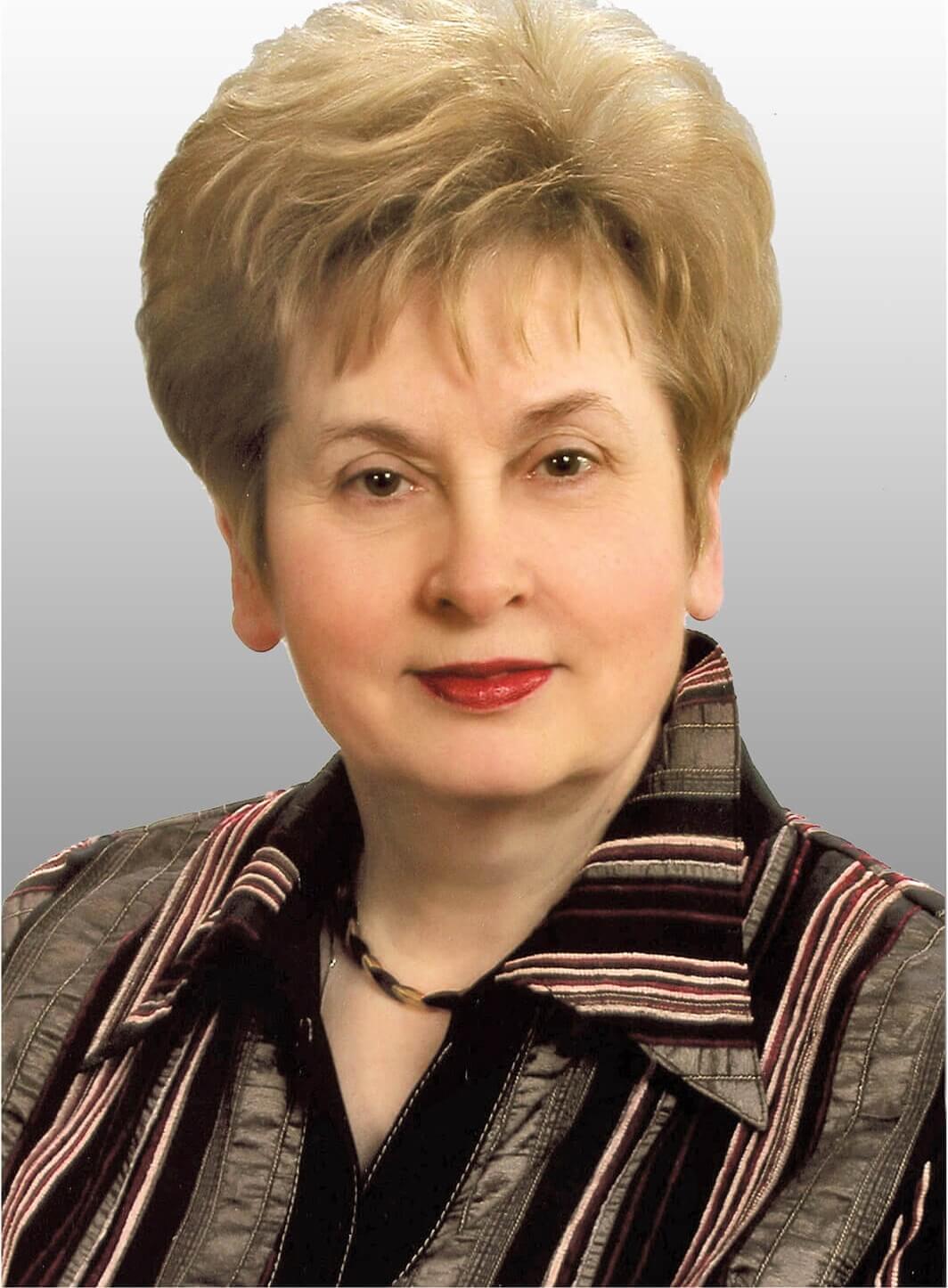 С О Д Е Р Ж А Н И ЕОт составителейБиобиблиографический справочник посвящается научной деятельности известного ученого – доктора филологических наук, профессора, педагога, заведующего кафедрой общего и русского языкознания Витебского государственного университета имени П.М. Машерова Мезенко Анне Михайловне. В пособие включены библиографические записи на печатные работы А.М. Мезенко за период 1973–2018 гг. (на момент составления справочника), а также на публикации о ней. Отбор материала осуществлялся и уточнялся по каталогам и картотекам библиотеки Витебского государственного университета имени П.М. Машерова, «Летапісу друку Беларусі», «Летапісу часопісных артыкулаў», «Летапісу газетных артыкулаў», «Книжной летописи», «Летописи журнальных статей» и «Летописи газетных статей», использовались библиографические указатели «Беларускае мовазнаўства» (1986–1991 гг.), «Славянское языкознание», 
БД ИНИОН «Языкознание» и список публикаций А.М. Мезенко, предоставленный самим автором.Библиографический справочник состоит из трех частей: в первую включена литература о жизни и научной деятельности профессора. Материал располагается по алфавиту фамилий авторов и заглавий работ. Во вторую включены печатные работы А.М. Мезенко, расположенные в хронологическом порядке, а в пределах года – по алфавиту авторов и заглавий произведений. Третья часть включает научные работы студентов и авторефераты диссертаций на соискание ученой степени кандидата филологических наук, которые были написаны и защищены под руководством А.М. Мезенко.Справочник включает биографический очерк о жизни и деятельности А.М. Мезенко «Человек, который успевает все, всегда и во всем», написанный ее учеником, кандидатом филологических наук, доцентом кафедры общего и русского языкознания ВГУ имени П.М. Машерова 
В. Генкиным.Пособие снабжено именным указателем, включающим фамилии авторов, составителей, редакторов, рецензентов, а также лиц, которым посвящены публикации А.М. Мезенко и указателем заглавий работ 
А.М. Мезенко.Биобиблиографический справочник будет полезен исследователям, преподавателям, научным работникам, аспирантам и соискателям, студентам и всем тем, кто интересуется состоянием современного белорусского языкознания и вопросами развития белорусской  ономастики и урбанонимии.ЧЕЛОВЕК, КОТОРЫЙ УСПЕВАЕТ ВСЕ, ВСЕГДА И ВО ВСЕМ(биографический очерк Анны Михайловны Мезенко)Мне почему-то за тридцать восемь лет нашего знакомства ни разу не пришло в голову спросить у Анны Михайловны, есть ли у нее в жизни любимый девиз. Рискну предположить, что таким девизом могло бы стать одно короткое слово – УСПЕТЬ. Успеть в жизни многое, успеть добиться отличных результатов в работе, успеть многого достичь в науке, успеть вырастить сына, и при этом успевать быть хорошей женой. Впрочем, есть еще один глагол, который часто используют люди, характеризующие Анну Михайловну со стороны. Это глагол – УДИВЛЯТЬ. Удивлять энергией, стремительностью, активностью, хорошей напористостью, свежестью, молодостью. Вот уж поистине пример того, что возраст человека отнюдь не определяется паспортными данными, которые, кстати говоря, она никогда и не скрывала.Анна Михайловна Мезенко родилась 6 марта 1948 года в деревне Альбянка под Несвижем. Раньше в анкете непременно указали бы: в рабочей семье. От себя добавлю: в рабочей  не только по социальному положению, но и в смысле – работающей, трудолюбивой. Именно в семье формируются основные качества нашего характера, именно в семье научилась Анна Михайловна своему неугасаемому трудолюбию.Если следовать анкетному порядку, то далее следует сказать об учебе (кстати говоря, еще один глагол, который точно характеризует Анну Михайловну, – это глагол УЧИТЬСЯ, учиться многому, разному, но всегда с отличным результатом). Так вот об учебе. Первого сентября 1955 года будущего профессора встречает у своего порога средняя школа № 1 города Несвижа. Четыре года обучения в начальных классах на белорусском языке, затем в средних и старших – на русском. Не стоит и говорить, что будущему доктору филологических наук такое двуязычие не только не помешало, но и даже в чем-то сослужило хорошую службу: кандидатская и докторская степени присвоены
А.М. Мезенко по двум специальностям: русский  язык и белорусский язык. Окончив среднюю школу с золотой медалью, Анна Михайловна попутно успела закончить и музыкальную школу по классу баяна. Однако не стоит представлять себе девочку-отличницу, все время проводящую только с учебниками. Помимо школы (точнее сказать, школ) были еще и оркестр, и увлечение фотографией, и походы, и даже изучение азбуки Морзе (не сомневаюсь, успешное).В 1966 году поступила на литературно-музыкальный факультет Минского государственного педагогического института им. А.М. Горького (собственно, а какую еще дорогу мог выбрать себе человек, который любит и, что самое главное, умеет УЧИТЬСЯ И УЧИТЬ), а в 1971 году его успешно закончила, получив диплом с отличием и рекомендацию для продолжения учебы в аспирантуре. Будучи студенткой, Анна Михайловна успела принять участие в «звездных походах», в организации и проведении концертов во многих уголках Беларуси, вместе с товарищами по студенческому строительному отряду участвовала в восстановлении Дагестана, разрушенного землетрясением 1970 года.После окончания института – вновь учеба, теперь уже в аспирантуре при кафедре общего языкознания и современного русского языка МГПИ 
им. А.М. Горького, где под руководством тогда еще кандидата филологических наук, а ныне известного ученого профессора А.М. Бордовича работала над кандидатской диссертацией. Интересна и по–своему примечательна тема этой работы: «Глаголы с элементом -ир- (-ір-) в современном русском и белорусском языке». «Примечательность» кандидатской диссертации  состоит, в том числе, в проявленном интересе к глаголу, а не к иной части речи. Именно глаголы, обозначающие действие, процесс, движение, активность, наиболее соответствуют характеру Анны Михайловны.18 октября 1974 года успешно и досрочно была защищена кандидатская диссертация, а свежеиспеченный кандидат филологических наук был направлен в Витебск, где только что в педагогическом институте им. С. М. Кирова открылся филологический факультет. Вся трудовая деятельность Анны Михайловны связана с этим факультетом, где, как принято говорить, она прошла путь от молодого преподавателя до профессора, заведующего кафедрой общего и русского языкознания. Нужно сказать, что и сама кафедра сформировалась и выросла при самом активном участии своего нынешнего руководителя. Большинство преподавателей кафедры общего и русского языкознания – студенты и аспиранты Анны Михайловны Мезенко. Сама она всегда УМУДРЯЕТСЯ (вновь – глагол, причем связанный с понятием мудрый, мудрость) быть впереди во всем, и особенно в науке. Уже с 1983 года начала работать над докторской диссертацией. Общие контуры будущего научного исследования были намечены, когда Анна Михайловна проходила повышение квалификации в Ленинградском государственном педагогическом университете им. А.И. Герцена. В 1988 году А.М. Мезенко поступила в докторантуру при кафедре русского языка Белорусского государственного университета им. В.И. Ленина. 18 июня 1991 года диссертация «Урбанонимия Беларуси» на соискание ученой степени доктора филологических наук была защищена успешно и опять-таки досрочно. 3 апреля 1993 года Анне Михайловне присуждена ученая степень доктора филологических наук.Сегодня А.М. Мезенко – один из наиболее авторитетных белорусских ученых-ономастов. Под ее руководством защищены 12 диссертаций на соискание ученой степени кандидата филологических наук, она выступает оппонентом на защите докторских и кандидатских диссертаций. Сегодня можно смело говорить о том, что в Витебске сформировалась и активно работает ономастическая школа, организатором, руководителем и вдохновителем которой является профессор Анна Михайловна Мезенко. Деятельность школы характеризуются возрастающей активностью научных изысканий все большего числа перспективных ученых, обладающих значительным научным потенциалом.Опубликованный в указателе внушительнейший список ученых трудов самой Анны Михайловны, без сомнения, говорит о ее деятельности ярче и лучше, чем любые, даже самые комплиментарные характеристики.Один из многочисленных учеников А.М. Мезенко, 
кандидат филологических наук, доцент кафедры общего 
и русского языкознания ВГУ имени П.М. Машерова 
Владимир ГенкинЛитература о жизни, деятельности и трудах А.М. МезенкоПубликации А.М. Мезенко1973Мезенко, А.М. К вопросу о словах с элементом суффикса -ир- (-ір-)в русском и белорусском языках / А.М. Мезенко // Филология : сб. науч. тр. преподавателей Минского пединститута им. А.М. Горького. – Минск, 1973. – Т. 5, вып. 1. – С. 118–124.1974Мезенко, А.М. Глаголы с элементом -ир- (-ір-)в составе суффикса, мотивированные именами существительными / А.М. Мезенко // Народная 
асвета. – 1974. – № 10. – С. 62–64.Мезенко, А.М.Глаголы с элементом -ир- (-ір-) в составе суффикса в современном русском и белорусском языках : автореф. дис. … канд. филол. 
наук / А.М.Мезенко ; АН БССР, Ин-т языкознания. – Минск, 1974. – 20 с.Мезенко, А.М. К вопросу о глаголах с формантом суффикса -ир- в русском и аналогичных образованиях с суффиксом -ава- (-ява-) в белорусском языке / А.М. Мезенко // Веснік Беларускага дзяржаўнага ўніверсітэта. – 1974. – № 3. – С. 42–44.Мезенко, А.М. О глаголах с элементом -ир- (-iр-) в составе суффикса в русском белорусском языках / А.М. Мезенко // Філалогія : зб. навук. 
прац. – Мінск, 1974. – С. 186–191.1975Мезенко, А.М. Глаголы с суффиксом -ирова- в русском языке и параллельные образования с суффиксами -ірава- и -ава- в белорусском языке / 
А.М. Мезенко // Гуманитарные науки : сб. ст. аспирантов Минского пединститута им. А.М. Горького. – Минск, 1975. – С. 205–215.Мезенко, А.М. Глаголы с суффиксом -ифицирова- в русском языке и параллельные образования с суффиксами -іфікава- в белорусском языке / А.М. Мезенко // Гуманитарные науки : сб. ст. аспирантов Минского пединститута им. А.М. Горького. – Минск, 1975. – Вып. 2. – С. 215–225.1976Фонетика : метод.указания для студ. фак. пед. и методики нач. обучения / сост. А.М. Мезенко ; отв. за вып. З.А. Андрианова;Витебский гос. пед. ин-т им. С.М. Кирова. – Витебск : Изд-во Витебского гос. пед. ин-та, 1976. – 
24 с. – Библиогр.: с. 24.1977Морфемный состав слова : (метод.пособие для студ. филол. фак.) / сост. А.М. Мезенко ; отв. за вып. З.А. Андрианова ; Витебский гос. пед. ин-т им. С.М. Кирова, каф. языка и литературы. – Витебск : Изд-во Витебского гос. пед. ин-та, 1977. – 18 с. – Библиогр.: с. 17–18.1979Виды языкового анализа в вузе : (метод. указания для студ.-заоч. филол. фак.) / сост. А.М. Мезенко ; отв. за вып. З.А. Андрианова ; Витебский гос. пед. ин-т им. С.М. Кирова. – Витебск : Изд-во Витебского гос. пед. ин-та, 1979. – 37 с.1980Мезенка, Г.М. Словаўтваральныя і семантычныя асаблівасці дзеясловаў 
з элементамі ир- (-ір-) у складзе суфікса ў сучаснай рускай і беларускай мовах / Г.М. Мезенка // Весці АН БССР. Сер. грамадскіх навук. – 1980. – 
№ 5. – С. 109–117.Мезенко, А. Пособие для студентов педвузов / А. Мезенко, З. Андриано-
ва // Народная асвета. – 1980. – № 12. – С. 74–75. – Рец. на кн.: Русский язык : учеб. пособие для спец. «Белорус. яз. и лит.» пед. ин-тов БССР : 
в 2 ч. Ч. 1. / под общ. ред. М.Г. Булахова, И.С. Козырева. – Мінск: Вышэйшая школа, 1979. – 432 с.Методические рекомендации абитуриентам по подготовке к вступительным экзаменам по русскому языку и литературе / сост.: А.М. Мезенко, 
З.А. Андрианова ; отв. за вып. В.П. Иванов ; М-во просвещения БССР, Витебский гос. пед. ин-т им. С.М. Кирова. – Витебск: Изд-во Витебского гос. пед. и-та, 1980. – 22 с.1981Значение литературы и искусства в формировании нравственного идеала студенческой молодежи / З.А. Андрианова [и др.], А.М. Мезенко [и др.] // Идейно-нравственное воспитание студенческой молодежи в развитом социалистическом обществе в свете решений XXVI съезда КПСС: по материалам обл. науч.-практ. конф. , Витебск, 27 марта 1981 г. – Витебск, 
1981. – С. 72–82.Методические рекомендации к выполнению заданий по вокализму I предударного слога по курсу "Русская диалектология" для студ.-заоч. спец. 2101 / сост. А.М. Мезенко ; рец. З.А. Андрианова ; Витебский гос. пед. ин-т им. С.М. Кирова,каф.языка и литературы. – Витебск: Изд-во Витебского гос. пед. ин-та, 1981. – 15 с. – Библиогр. в конце тем.1982Андрианова, З.А. Военно-патриотическое воспитание средствами кино / З.А. Андрианова, А.М. Мезенко // Педагогика : респ. межвед. сб. – Минск, 1982. – Вып. 19 : Военно-патриотическое воспитание учащихся. – 
С. 35–41. – Библиогр.: с. 41.Андрианова, З.А. Гоголь на белорусской сцене / З.А. Андрианова, 
А.М. Мезенко // Гоголевские чтения : тез. докл. I Гоголев. чтений. – Полтава, 1982. – С. 33–34.1983Андрианова, З.А. Развитие интеллектуальных возможностей в процессе изучения студентами учебной и научной литературы / З.А. Андрианова, А.М. Мезенко// Понимание и общение в учебно-воспитательном процессе : тез. докл. и сообщ. респ. науч.-практ. конф. – Фрунзе, 1983. – С. 99–100.Книга в жизни В.И. Ленина : метод.рек. к проведению внекл. работы в период воспитат. и пед. деятельности студ. / сост. З.А. Андрианова, А.М. Мезенко ; отв. за вып. А.М. Рогачёв ; М-во просвещения БССР, Витебский гос. пед. ин-т им. С.М. Кирова. – Витебск : Изд-во Витебского гос. пед. ин-та, 1983. – 13 с. – Библиогр.: с. 13.Методические рекомендации к проведению внеклассной работы в период воспитательной и педагогической практики студентов / сост. А.М. Мезенко ; рец. З.А. Андрианова ; Витебский гос. пед. ин-т им. С.М. Кирова. – Витебск : Изд-во Витебского гос. пед. ин-та, 1983. – 17 с.1985Андрианова, З.А. Литература как действенное средство коммунистического воспитания трудящихся / З.А. Андрианова, А.М. Мезенко // Совершенствование воспитательных функций производственного коллектива в условиях социально-экономического ускорения. – Витебск, 1985. – С. 55–56.Андрианова, З.А. Советская литература о войне и её роль в патриотическом воспитании молодежи / З.А. Андрианова, А.М. Мезенко // Великая Победа как важный фактор мира и социального прогресса : тез. докл. межвуз. науч.-практ. конф., Витебск, 25 июня 1985 г. – Витебск, 1985. – 
С. 149–150.Курсовая работа по урбонимике : метод. рек. для студ. дневного и заоч. отд-ний филол. фак. / сост. А.М. Мезенко ; отв. за вып. З. А. Андрианова ; М-во просвещения БССР, Витебский гос. пед. ин-т им. С.М. Кирова. – 
Витебск : Изд-во Витебского гос. пед. ин-та, 1985. – 19 с. – Библиогр.: 
С. 11–14. – Прил.: с. 15–18.Мезенка, Г. Мовай вуліц і плошчаў : [аб моўных помніках гераічнайбарацьбе і змагарам за свабоду ў гады Вялікай Айчыннай вайны ў Віцебску] / Г.М. Мезенка // Віцебскі рабочы. – 1985. – 12 чэрв.Систематизация знаний учащихся по русскому языку: метод.рек. для студ. филол. фак. и учителей-стажеров / сост. З.А. Андрианова, А.М. Мезенко ; отв. за вып. В.П. Иванов ; М-во просвещения БССР, Витебский гос. пед. ин-т им. С.М. Кирова. – Витебск : Изд-во Витебского гос. пед. ин-та, 
1985. – 13 с. – Библиогр.: с. 12.1986Андрыянава, З.А. Семантычныя тыпы урбонімаў Віцебска 1838 і 1889 гг. / З.А. Андрыянава, Г.М. Мезенка // Беларуская мова : міжвед. зб. – Мінск, 1986. – Вып. 14. – С. 38–45.Мезенка, Г. Адкуль пачынаўся праспект / Г. Мезенка // Віцебскі рабочы. – 1986. – 12 сак.Мезенка, Г. Колькі вуліц у Віцебску / Г. Мезенка // Віцебскі рабочы. – 1986. – 28 студз. – С. 4.Мезенка, Г.М. Імем камісара Крылова / Г.М. Мезенка // Помнікі гісторыі і культуры Беларусі. – Мінск, 1986. – С. 41–42.Мезенко, А.М. Профессионально-ориентированное обучение и воспитание филологов / А.М. Мезенко // Актуальные проблемы педагогики высшей школы : тез. докл. и сообщ. II Респ. науч.-метод. конф. – Минск, 1986. – 
С. 25.Мезенко, А.М.Словообразовательные типы урбонимии Витебска XIX ве-
ка / А.М. Мезенко // Словообразование и номинативная деривация в славянских языках : тез.докл. II респ. конф., Гродно, 25-26 сент. 1986 г. : 
в 2 ч. – Гродно, 1986. – Ч. 1. – С. 127–130.Мезенко, А.М. Спецсеминар «Вопросы ономастики» / А.М. Мезенко // Программы спецкурсов и спецсеминаров по русскому языку и литературе для пединститутов. – Минск, 1986. – С. 66–74.1987Андрианова, З.А. Лингвистическая культура как фактор политического образования / З.А. Андрианова, А.М. Мезенко // Формирование политической культуры студентов : тез. докл. межвуз. и науч.-метод. конф. – Витебск, 1987. – С. 179–180. Мезенка, Г.М. Структурна-граматычныя тыпы урбонімаў Віцебска 1838 і 1889 гадоў / Г.М. Мезенка // Беларуская мова : міжвед. зб. – Мінск, 1987. – Вып. 15. – С. 38–42.Мезенко, А.М. Принципы наименования улиц Витебска и Ижевска / 
А.М. Мезенко // Пермистика: вопросы диалектологии и истории пермских языков : сб. ст. – Ижевск, 1987. – С. 171–182.Методические рекомендации по организации научно-исследовательской работы студентов по ономастике / сост. А.М. Мезенко; отв. за вып. 
Н.Н. Щелгачева ; М-во просвещения БССР, Респ. учеб.-метод. кабинет по высш. и средн. спец. пед. образованию. – Минск, 1987. – 18 с. – Библиогр. в сносках.1988Мезенка, Г.М. Жаночыя назвы гарадскіх вуліц Беларусі / Г.М. Мезенка // Беларуская мова : міжвед. зб. – Мінск, 1988. – Вып. 16. – С. 36–41.Мезенка, Г.М. Імя пісьменніка ў гаданіміі Беларусі / Г.М. Мезенка // Веснік Беларускага дзяржаўнага ўніверсітэта. Сер. 4, Філалогія. Журналістыка. Педагогіка. – 1988. – № 3. – С. 28–32.Мезенка, Г.М. Перайменаванні вуліц у гарадах Беларусі / Г.М. Мезенка // Белару кая лінгвістыка. – Мінск, 1988. – Вып. 34. – С. 35–40.Мезенко, А.М. К истории урбонимического суффикса -оватик / А.М. Мезенко // Словообразование в современном русском языке : тез. докл. обл. науч. конф. «Проблемы деривации и номинации в русском языке».  – Омск, 1988. – С. 81–82.Мезенко, А.М. Особенности словообразовательной структуры названий жителей в пословицах В.И. Даля / А.М. Мезенко // Творческое наследие В.И. Даля в идейно-нравственном формировании личности: тез.докл. и сообщ. четвёртых Далевских чтений. – Ворошиловград, 1988. – С. 123–125.Мезенко, А.М. Роль урбонимической лексики в воспитании любви к Отечеству / А.М. Мезенко // Актуальные проблемы воспитания молодежи в условиях перестройки : тез. докл. науч.-практ. конф., Минск, 30 нояб. – 
2 дек. 1988 г. – Минск, 1988. – С. 134–135.Мезенко, А.М. [Улицы Витебска] / А.М. Мезенко // Витебск : энцикл. 
справ. – Минск, 1988. – С. 72–73, 76, 86, 88, 139, 140, 142–143, 144–145, 146–147, 148–149, 151–152, 165, 157, 159, 162, 164, 165, 168, 176–177, 184, 188, 189, 191, 192, 194–195, 198, 200, 204, 205, 206, 208, 209, 213, 214, 216, 218, 219–220, 223, 230, 242, 251–252, 261, 267, 270, 276, 283, 302, 303, 309, 311–312, 315, 318, 327–328, 329, 330–331, 339, 340, 341–342, 343, 345, 353, 355, 356, 357, 362–363, 367, 369, 375, 378, 379, 383, 387, 388.Методические материалы для закрепления и проверки знаний студентов по русскому языку / сост.: З.А. Андрианова, А.М. Мезенко ; отв. за вып. 
В.П. Иванов ; М-во народного образования БССР, Витебский гос. пед. ин-т им. С.М. Кирова. – Витебск : Изд-во Витебского пед. ин-та , 1988. – 12 с.Несцяровіч, В.Віцябляне? Віцябчане?: як нас правільна называць / 
В. Несцяровіч, Г. Мезенка // Віцебскі рабочы. – 1988. – 18 сак.1989Мезенка, Г.М. Словаўтваральная структура гадонімаў Гомеля / Г.М. Мезенка // Беларуская мова : міжвед. зб. – Мінск, 1989. – Вып. 17. – С. 80–87.Мезенко, А. Структурно-грамматические типы урбонимов Витебска и Зеленой Гуры / А. Мезенко // Проблемы конфронтативного языкознания и дидактики. – Зеленая Гура, 1989. – С. 42–51. – Библиогр. в сносках.Мезенко, А.М. Из истории переименования улиц городов Белоруссии / А.М. Мезенко // Исторические названия – памятники культуры : тез. докл. и сообщ. Всесоюзн. науч.-практ. конф. – М., 1989. – С. 52–53.Мезенко, А.М. К вопросу о номинации в урбанонимии / А.М. Мезенко // Словообразование и номинативная деривация в славянских языках : тез. докл. 
III Респ. конф., Гродно, 5-6 окт. 1989 г. – Гродно, 1989. – Ч. 1. – С. 136–137.Мезенко, А.М. Общее и индивидуальное в урбанонимии Белоруссии и Поволжья XIX в. / А.М. Мезенко // Шестая конференция по ономастике Поволжья : тез. докл. и сообщ. – Волгоград, 1989. – С. 106–107.Мезенко, А.М. Роль внутригородских названий в освещении истории края / А.М. Мезенко // Развитие исторического краеведения в вузах БССР в свете перестойки высшего образования : материалы Респ. науч.-метод. конф. – Гродно, 1989. – С. 79–81.Мезенко, А.М. Следы войны в годонимии Гомеля / А.М. Мезенко // Первая Гомельская областная научная конференция по историческому краеведению, посвященная 70-летию БССР и КПБ : тез.докл. – Гомель, 1989. – 
С. 133–134.1990Андрианова, З.А. Некоторые особенности русской речи радио- и телепередач Белоруссии / З.А. Андрианова, А.М. Мезенко // Грамматическая интерференция в условиях национально-русского двуязычия : [сб. ст.]. – М., 1990. – С. 145–150.Мезенка, Г.М. Асновы семантычнай класіфікацыі урбанонімаў / Г.М. Мезенка // Весці АН БССР. Сер. грамадскіх навук. – 1990. – № 3. – С. 109–115.Мезенка, Г.М. Гісторыя фарміравання структурна-граматычных тыпаў урбанонімаў Беларусі / Г.М. Мезенка // Веснік Беларускага дзяржаўнага ўніверсітэта. Сер. 4, Філалогія. Журналістыка. Педагогіка. – 1990. – № 1. – С. 29–33. – Бібліягр.: с. 33 (14 назв.).Мезенка, Г.М. Гомельскія вуліцы XVIII стагоддзя / Г.М. Мезенка // Гомельская праўда. – 1990. – 6 ліп.Мезенка, Г.М. Дзе гэта вуліца? : [аб беларус. напісанні назваў вуліц, плошчаў : гутарка з канд. філалаг. навук Г.М. Мезенка] / Г.М. Мезенка ; гутарку запісаў В. Каліноўскі // Мінская праўда. – 1990. – 16 чэрв. – С. 2Мезенка, Г.М. Лінгвістычная мерка ацэнкі найменняў і перайменаванняў вуліц / Г.М. Мезенка // Шестая республиканская ономастическая конференция : тез. докл. и сообщ., 4-6 дек. 1990 г. – Одесса, 1990. – Ч. 2: Описательная и прикладная ономастика. – С. 72–73.Мезенка, Г.М. Наменклатурныя тэрміны ва урбаніміі / Г.М. Мезенка // Беларуская лінгвістыка. – Мінск, 1990. – Вып. 37. – С. 32–38.Мезенка, Г.М. Першасная атрыбуцыя намінатывам ва урбанінаміі Беларусі / Г.М. Мезенка // Веснік Беларускага дзяржаўнага універсітэта. Сер. 4, Філалогія. Журналістыка. Педагогіка. – 1990. – № 3. – С. 39–42. – Бібліягр.: с. 42.Мезенка, Г.М. Праблема структурна-граматычнага станаўлення славянскай урбананіміі / Г.М. Мезенка // Весці АН БССР. Сер. грамадскіх навук. – 1990. – № 1. – С. 101–107.Мезенка, Г.М.Спосабы, тыпы, мадэлі ўрбанонімаўтварэння / Г.М. Мезенка // Весцi АН БССР. Сер. грамадскіх навук . – 1990. – № 4. – С. 108–113.Мезенка, Г.М. Унутрыгарадскія назвы Беларусі часоў Ф. Скарыны / 
Г.М. Мезенка // Славяне: адзінства і мнагастайнасць : тэз. дакл. і паведамл. Міжнар. навук. канф. – Мінск, 1990. – С. 66–68.Мезенко, А.М. Белорусские урбанонимы в контексте современной культуры / А.М. Мезенко // XVII International congress of Onomastic aciences: abstracts. – Helsinki, 1990. – Р. 187.Мезенко, А.М. Восстановление исторических названий: реальность и проблемы / А.М. Мезенко // Исторические наименования – память народа : тез. Регион. науч.-практ. конф. – Горький, 1990. – С. 71–73.Мезенко, А.М. К вопросу о языковой принадлежности белорусских урбанонимов / А.М. Мезенко // Русский язык в условиях двуязычия и многоязычия : проблемы функционирования и исследования:тез.докл. VI Всесоюз. совещ. – Минск, 1990. – С. 73–74.Мезенко, А.М. Какие имена давать? / А.М. Мезенко //Вечерний Минск. – 1990. – 14 авг.Мезенко, А.М. Некоторые вопросы русской передачи белорусских урбанонимов / А.М. Мезенко // Выкладанне беларускай і рускай моў у вышэйшых навучальных установах БССР : тэз. дакл. і паведамл. Рэсп. навук.-метад. канф., 20-23 ліст. 1990. – Гродна, 1990. – С. 20–22.Мезенко, А.М. Об одном из принципов номинации улиц в белорусских и польских городах / А.М. Мезенко // Беларуска-руска-польскае супастаўляльнае мовазнаўства : матэрыялы I Усесаюз. навук. канф. Віцебск, 17-19 ліп. 1990 г. – Віцебск, 1990. – С. 33–37.Мезенко, А.М. Особенности передачи белорусских урбанонимов XIV–XVIII вв. / А.М. Мезенко // Ятвяжская (Полесская) научно-практическая конференция : тез. докл. – Минск, 1990. – С. 89–90.Мезенко, А.М. Структура и географическое распространение урбонимов Белоруссии: простые урбонимы / А.М. Мезенко // Русский язык : межвед. сб. – 1990. – Вып. 10. – С. 26–36.1991Мезенка, Г. Гарадское ўпарадкаванне Беларусі ў люстэрку урбананіміі /
Г. Мезенка // Спадчына. – 1991. – № 1. – С. 56–57.Мезенка, Г. Ісціна ўсё ж даражэй, або яшчэ раз пра найменні вуліц горада Гомеля XVIII стагоддзя / Г. Мезенка // Гомельская праўда. – 1991. – 12 лют.Мезенка, Г. Назаві каб не ржавела : [аб крытэрыях найменняў і перанайменняў унутрыгар. аб'ектаў] / Г. Мезенк  // Звязда. – 1991. – 16 ліст.Мезенка, Г. Унутрыгарадскія назвы на Беларусі / Г. Мезенка // Байрам: татары на зямлі Беларусі. – Мінск, 1991. – С. 28–30.Мезенка, Г.М. Намінацыя ўнутрыгарадскога аб'екта ў адносінах да іншых аб'ектаў / Г.М. Мезенка // Веснік Беларускага дзяржаўнагаўніверсітэта. Сер. 4, Філалогія. Журналістыка. Педагогіка. – 1991. – № 2. – С. 38–41. – Бібліягр.: с. 41 (2 назв.).Мезенка, Г.М. Статус урбаноніма ў тапаніміі і анамастыцы / Г.М. Мезенка // Весці АН БССР. Сер. грамадскіх навук. – 1991. – № 2. – С. 119–123.Мезенка, Г.М. Урбананімія і розныя падсістэмы нацыянальнай мовы / Г.М. Мезенка // Дыялекталогія і культура беларускай мовы: тэз. Рэсп. навук.-практ. канф. – Мінск, 1991. – С. 108–111.Мезенко, А.М. Мотивы номинации улиц белорусских городов / А.М. Мезенко // Топонимика и межнациональные отношения. – М., 1991. – С. 118–135.Мезенко, А.М.Национальное в урбанонимном контексте / А.М. Мезенко // Исторические названия – памятники культуры : сб. материалов второй Всесоюзн. конф., Москва, 3-5 июня 1991 г. – Москва, 1991. – Вып. 2. – С. 103.Мезенко, А.М. Основные тенденции в динамике урбанонимов Гродно / А.М. Мезенко // Шануючы спадчыну Я. Карскага... : 2 навук. чытанні : 
[зб.]. – Гродна, 1991. – С. 15–20.Мезенко, А.М. Структура и географическое распространение урбонимов Белоруссии: сложные урбонимы / А.М. Мезенко // Русский язык : межвед. сб. – 1991. – Вып. 11. – С. 120–128.Мезенко, А.М. Урбанонимия Белоруссии : автореф. дис. … д-ра филол. наук : по спец. 10.02.01 – рус. яз., 10.02.02 – яз.народов СССР (белорус. яз.) / А.М. Мезенко ; БГУ. – Минск, 1991. – 35 с. – Библиогр.: с. 31–35.Мезенко, А.М. Урбанонимия Белоруссии / А.М. Мезенко. – Минск : Университетское, 1991. – 167 с.1992Мезенка, Г.М. Групы прыметнікаў ва ўрбаніміі / Г.М. Мезенка // Беларуская мова : міжвед. зб. – Мінск, 1992. – Вып. 19. – С. 72–79.Мезенка, Г.М. Склад і спосабы функцыяніравання геаграфічных апелятываў унутры- і калягарадскіх назваў Гродна / Г.М. Мезенка // Шануючы спадчыну Я. Карскага : трэція навук. чытанні. – Гродна, 1992. – 
С. 49–52.Мезенка, Г.М. Тыпы ўрбанонімаў Віцебска / Г.М. Мезенка // Беларуская анамастыка. – Мінск, 1992. – С. 113–122.Мезенко, А.М. Белорусские внутригородские названия и христианство / А.М. Мезенко // Проблемы изучения и преподавания русского языка в вузах и школах республики : тез. докл. науч.-метод. конф., Минск, 20-22 мая 1992 г. – Минск, 1992. – Ч. 2. – С. 28–30.Мезенко, А.М. Географические аппелятивы в составе внутри- и окологородских названий Гомеля / А.М. Мезенко // Гомельшчына: народная, духоўная культура. Дыялекты. Тапанімія : матэрыялы Рэгіян. навук. канф., прысвеч. 850-годдзю летапіс. ўпамінання Гомеля. – Гомель, 1992. – С. 28–31.Мезенко, А.М. Конфиксы в составе годонимов Беларуси / А.М. Мезенко // Словообразование и номинативная деривация в славянских языках : материалы IV респ. науч. конф., Гродно, 15-16 сент. 1992 г. – Гродно, 1992. – 
Т. 1. – С. 122–124.Мезенко, А.М. Прилагательное в урбанонимии / А.М. Мезенко // Ономастика и культура: северо-кавказские чтения : материалы школы-семинара «Лиманчик–92». – Ростов-на-Дону, 1992. – Вып. 5. – С. 28–30.Мезенко, А.М. Роль суффиксации при первичной атрибуции прилагательным в истории белорусской урбанонимии / А.М. Мезенко // Русский язык : межвед. сб. – 1992. – Вып. 12. – С. 119–130.1993Беларуска-руска-польскае супастаўляльнае мовазнаўства : матэрыялы Другой міжнар. навук. канферэнцыі, Віцебск, 5-6 лютага 1993 г. / [пад рэд. 
Г. М. Мезенкі] ; Віцебскі пед. ін-т. – Віцебск, 1993. – 149 с.Мезенка, Г.М. Невядомае ў вядомым / Г.М. Мезенка // Шляхам гадоў : гіст.-літ. зб. – Мінск, 1993. – С. 308–324.Мезенка, Г.М. Праблема нацыянальнага ва урбананіміі / Г.М. Мезенка // Беларусіка=Аlbaruthenica : матэрыялы Міжнар. кангр. беларусістаў, Мінск, 25-27 мая 1991 г. – Мінск, 1993. – Кн. 1. – С. 171–176.Мезенка, Г.М. Прыметнік у беларускай і польскай гаданіміі / Г.М. Мезенка // Беларуска-руска-польскае мовазнаўства : матэрыялы Другой міжнар. навук. канф., Віцебск, 5-6 лют. 1993 г. – Віцебск, 1993. – С. 104–108.Мезенка, Г.М. Руская перадача назваў унутрыгарадскіх аб’ектаў Беларусі / Г.М. Мезенка // Беларуская лінгвістыка. – Мінск, 1993. – Вып. 42. – С. 45–51.Мезенко, А.М. К проблеме номинации в неофициальной урбанонимии / А.М. Мезенко // Исторические названия – памятники культуры: тез.докл. Всероссийск. науч.-практ. конф. – Петрозаводск, 1993. – С. 83–85.Мезенко, А.М. Объём и структурные особенности единиц урбанонимического пространства: по материалам Белоруссии / А.М. Мезенко // Российский этнограф : этнолог. альманах. – М., 1993. – Вып. 15: Ономастика, ч. 2: Грамматика собственных имён. Регион. Ареал. Диалект. – С. 62–71.1994Анамастыка беларускага сяла : метад. рэк. для студ. 2 курса фак. бел. мовы і літ. да правядзення дыялекталагічнай практыкі / уклад. : Г.М. Мезенка, З.В. Рубцова ; адк. за вып. Л.С. Васюковіч. – Віцебск : Выд-ва Віцебскага дзярж. пед. ін-та, 1994. – 20 с.Беларуска-руска-польскае супастаўляльнае мовазнаўства і літаратуразнаў-ства : матэрыялы Трэцяй Міжнар. навук. канф., Віцебск, 5-7 снеж. 1994 г. : [зб. матэрыялаў]. : у 2 ч. Ч. 1 / [рэд. група: Г. Мезенка, Л.С. Васюковіч, 
А. Гарагляд [і інш.] ; адк. рэд. Г.М. Мезенка] ; Віцебскі дзярж. пед. ін-т. – Віцебск, 1994. – 132 с. – Бібліягр. у канцы арт.Беларуска-руска-польскае супастаўляльнае мовазнаўства і літаратуразнаў-ства : матэрыялы Трэцяй Міжнар.навук. канф., Віцебск, 5-7 снеж. 1994 г. : [зб. матэрыялаў ] : у 2 ч. Ч. 2 / [рэд. група: Г.М. Мезенка, 
Л.С. Васюковіч, А М. Гарагляд [і інш.] ; адк. рэд. Г.М. Мезенка] ; Віцебскі дзярж. пед. ін-т. – Віцебск, 1994. – 145 с. – Бібліягр. у вобл. спасылак.Мезенка, Г.М. З назіранняў над прынцыпамі намінацыі ў розных урбананімных палях / Г.М. Мезенка // Весці АН Беларусі. Сер. гуманітарных навук. – 1994. – № 2. – С. 113–118.Мезенко, А.М. Национально-культурный аспект изучения урбанонимов / А.М. Мезенко // Национально-культурный компонент в тексте и языке : тез. докл. Междунар. конф., Минск, 5-7 окт. 1994 г. : в 2 ч. – Минск, 
1994. – Ч. 2. – С. 19–21.Мезенко, А.М. Статус и особенности структуры названий кинотеатров / А.М. Мезенко // Беларуска-руска-польскае супастаўляльнае мовазнаўства і літаратуразнаўства : матэрыялы Трэцяй Міжнар. навук. канф., Віцебск,
5-7 снеж. 1994 г. : в 2 ч. – Віцебск, 1994. – Ч. 2. – С. 38–42.Мезенко, А.М. Функции и специфика функционирования единиц разных урбанонимных пластов / А.М. Мезенко // Принципы функционального описания языка: тез. докл. Всероссийск. науч. конф., Екатеринбург,
18-20 марта 1994 г. – Екатеринбург, 1994. – Ч. 2. – С. 113–114.1995Мезенка, Г.М. Назвы вуліц расказваюць... / Г.М. Мезенка ; М-ва адукацыі і навукі Рэспублікі Беларусь; Віцебскі дзярж. ун-т. – Віцебск : Выд-ва Віцебскага ун-та, 1995. – 84 с.Мезенко, А.М. Белорусские урбанонимы в контексте современной культуры / А.М. Мезенко // Badania dialectow i onomastyki na pograniczu polsko-wschodnioslowianskim : [referaty i komunikaty wygloszone na konf., 12-16 wrzesnia 1989 w Bialobrzegach]. – Bialystok, 1995. – S. 235–242.Мезенко, А.М. Урбанонимы как зеркало формирования языкового сознания / А.М. Мезенко // Этническое и языковое самосознание : тез. докл. науч. конф. – М., 1995. – С. 51–52.Мезенко, А. Черты и особенности функционирования единиц разных урбанонимных пластов / А. Мезенко // Bialostoski przeglad kresowy. – Bialystok, 1995. – T. III: Kontakty jezykowe pogranicza kultur Narodowych. – S. 167–177. – Библиогр.: с. 167–177.1996Мезенка, Г. Мужчынскія ўласныя імены гараджан Віцебска ў сярэдзіне XVII ст. / Г. Мезенка // Віцебскі сшытак. – 1996. – № 2. – С. 64–69. – Бібліягр.: с. 69.Мезенко, А. Вторичная номинация именем прилагательным в истории белорусской урбанонимии / А. Мезенко // Словообразование и номинативная деривация в славянских языках : материалы V Респ. науч. конф., посвящ. памяти В.М. Никитевича. – Гродно, 1996. – С. 34–35.Мезенко, А.М. Лингвистический и экстралингвистический аспекты изучения фонетических особенностей островных русских говоров Шарковщинского района Витебской области / А.М. Мезенко // Веснік Віцебскага дзяржаўнага ўніверсітэта імя П.М. Машэрава. – 1996. – № 2. – С. 70–75. – Библиогр.: 10 назв.Мезенко, А.М. Проблемы номинации внутригородского объекта по его связи с человеком как социосубъектом / А.М. Мезенко // Языковая номинация : тез. докл. Междунар. науч. конф., Минск, 25-26 июня 1996 г. – Минск, 1996. – С. 168–169.Мезенко, А.М. Топонимия и культура / А.М. Мезенко // Веснік Віцебскага дзяржаўнага ўніверсітэта імя П.М. Машэрава. – 1996. – № 1. – С. 66–70.Мезенко, А.М. Улицы – «однофамильцы» в Беларуси: статистический и социолингвистический аспекты / А.М. Мезенко // Вопросы лингвистики : сб. науч. ст., к 70-летию проф. П.П. Шубы. – Минск, 1996. – С. 92–102.Языковой анализ в вузе : метод. рекомендации для студ. филолог. фак. / сост.: А.М. Мезенко, Н.Е. Минина ; ВГУ. – Витебск : Изд-во ВГУ, 1996. – 35 с.1997Беларуска-руска-польскае супастаўляльнае мовазнаўства і літаратуразнаў-ства : матэрыялы IV Міжнар. навук. канф., Віцебск, 22-24 крас. 1997 г. : 
в 3 ч. Ч. 1 / рэдкал.: Г.М. Мезенка (адк. рэд), С.М. Якаўлеў[і інш.] ; ВДУ ; Бел. рэсп. фонд фундамент. даслед. – Віцебск : Выд-ва ВДУ, 1997. – 
170 с. – Бібліягр. у канцы арт.Беларуска-руска-польскае супастаўляльнае мовазнаўства і літаратуразнаў-ства : матэрыялы IV Міжнар. навук. канф. Віцебск, 22-24 крас. 1997 г. : 
в 3 ч. Ч. 2 / рэдкал.: Г.М. Мезенка (адк. рэд), С.М. Якаўлеў [і інш.] ; ВДУ ; Бел. рэсп. фонд фундамент. даслед. ; – Віцебск : Выд-ва ВДУ, 1997. – 
190 с. – Бібліягр. у канцы арт.Беларуска-руска-польскае супастаўляльнае мовазнаўства і літаратуразнаўства : матэрыялы IV Міжнар. навук. канф. Віцебск, 22-24 крас. 1997 г. Ч. 3 / рэдкал.: Г.М. Мезенка (адк. рэд), С.М. Якаўлеў [і інш.].; ВДУ; Бел. рэсп. фонд фундамент. даслед. – Віцебск : Выд-ва ВДУ, 1997. – 188 с. – Бібліягр. у канцы арт.Диктанты по русскому языку : метод. рекомендации и тексты : в 2 ч. : учеб. пособие для сред. школы. Ч. 1.: Диктанты в средней школе, 5-11 классы / Н.С. Вислобокова [и др.], А.М. Мезенко [и др.] ; под ред. Т.А. Печеневой.  – Минск : Пейто, 1997. – 142 с.Диктанты по русскому языку : метод.рекомендации и тексты : в 2 ч. : учеб. пособие для студ. филол. фак. вузов. Ч. 2.: Диктанты для абитуриентов и студентов вузов / Н.С. Вислобокова [и др.], А.М. Мезенко [и др.] ; ред. 
Т.А. Печенева. – Минск : Пейто, 1997. – 176 с.Лабораторные работы по современному русскому языку : учеб. пособие для студ. I-V курсов филол. фак. ун-тов и пед. ин-тов / авт.: Л.М. Вардомацкий[и др.], А.М. Мезенко [и др.] ; ред. В.В. Горнак ; ВГУ. – Витебск : Изд-во ВГУ, 1997. – 131 с. – Библиогр. в конце тем.Мезенка, Г. Касманіміка / Г. Мезенка // Энцыклапедыя гісторыі Беларусі. – Мінск, 1997. – Т. 4. – С. 137.Мезенка, Г.М. Беларуская анамастыка : навуч. дапам. для студ. універсітэтаў / Г.М. Мезенка. – Мінск : Вышэйшая школа, 1997. – 119 с. – Бібліягр.: с. 116–118.Мезенко, А. Вопросы периодизации истории белорусской урбанонимии / А. Мезенко // Беларуска-руска-польскае супастаўляльнае мовазнаўства i лiтаратуразнаўства : матэрыялы IV Мiжнар. навук. канф. : в 2 ч. – Вiцебск : Выд-ва ВДУ, 1997. – Ч. 2. – С. 331–335. – Бiблiягр.: 6 назв.Мезенко, А.М. Современный именник: направления преобразования и проблемы / А.М. Мезенко // Дослідження з ономастики : ст. та тезі за мат. VII Всеукраінськ. ономаст. конф. – Дніпропетровськ, 1997. – С. 50–51.Мезенко, А.М. Состав слова и словообразование / А.М. Мезенко // Лабораторные работы по русскому языку : учеб.пособие для студ. I-V курсов филол. фак. ун-тов и пед. ин-тов. – Витебск, 1997. – [Разд.] 3. – С. 50–54.Молодежь в процессе социализации : материалы Респ. науч.-практ. конф., Витебск, 7-8 мая 1997 г. : сб. науч. ст. / ред. кол.: В.И.Турковский (отв. ред.), А.А. Гримоть, А.М. Мезенко[и др.] ; Гос. ком. по делам молодежи Республики Беларусь ; Ассоциация студ. вузов Витебской обл. – Витебск, 1997. – 196 с. – (Республиканский фестиваль студенческого художественного творчества «Студэнцкая вясна»). – Загл. обл.: Тезисы Республиканской научно-практической конференции «Молодежь в процессе социализации».1998Мезенко, А.М. К культурно-историческому аспекту анализа урбанонимии: судьба церковных названий в Беларуси // Веснік Віцебскага дзяржаўнага ўніверсітэта імя П.М. Машэрава. – 1998. – № 3. – С. 59–66. – Библиогр.: с. 66.Мезенко, А.М.Новое об этнофразеологии / А.М. Мезенко // Веснік Віцебскага дзяржаўнага ўніверсітэта імя П.М. Машэрава. – 1998. – № 3. – С. 123. – Рец. на кн.: Коваль, В.И. Восточнославянская этнофразеология: деривация, семантика, происхождение. – Гомель : ИММСНАНБ, 1998. – 213 с.Мезенко, А.М. Семантическая и структурная организация формул наименования лиц мужского пола в середине XVII в. / А.М. Мезенко // Четвертые Поливановские чтения : сб. ст. по материалам докл. и сообщ., Смоленск, 19-20 мая 1998 г. : в 2 ч. – Смоленск, 1998. – Ч. 1. – История славянских языков и диалектология. – С. 35–40. – Библиогр.: с. 40.1999Вардомацкий, Л.М. В.А. Маслова: [к 50-летию со дня рождения ученого – языковеда] / Л.М. Вардомацкий, А.М. Мезенко // Веснік Віцебскага дзяржаўнага ўніверсітэта імя П.М. Машэрава. – 1999. – № 1. – С. 123.Картель, Н.А. Генетика : энцикл. слов. / Н.А. Картель, Е.Н. Макеева, 
А.М. Мезенко ; НАН Беларуси, Ин-т генетики и цитологии ; Бел.респ. фонд фундамент. исслед. – Минск : Тэхналогия, 1999. – 448 с.Контрольные работы по русскому языку для слушателей ШБС (подготовка к диктанту) : учеб.-метод. пособие / сост. А.М. Мезенко ; ВГУ им. 
П.М. Машерова. – Витебск : Изд-во ВГУ, 1999. – 12 с.Контрольные работы по русскому языку для слушателей ШБС (подготовка к устному экзамену по русскому языку и литературе) : учеб.-метод. пособие / сост. А.М. Мезенко ; ВГУ им. П.М. Машерова. – Витебск : Изд-во ВГУ, 1999. – 8 с.Мезенка, Г.М. Дбаючы пра духоўную культуру беларусаў / Г.М. Мезенка // Веснік Віцебскага дзяржаўнага ўніверсітэта імя П.М. Машэрава. – 1999. – № 1 (11). – С.110–112. – Рэц. на кн.: Шур, В. Беларускiя ўласныя iмены. Беларуская антрапанiмiка i тапанiмiка : дапам. для настаўнiкаў / В. Шур. – Мінск: Мастацкая лiтаратура, 1998. – 239 с.Мезенко, А. Антропоминикон Витебска середины XVII в как зона столкновения разных культурно-религиозных традиций / А. Мезенко // Nazewnictwo na pograniczach etniczno-je, zykowych : мaterialy z Mie,dzynar. konf. onomastyczney, Bialystok-Sypras'l, 26-27 paz'dz. 1999. – Bialystok, 
1999. – S. 205–210.Мезенко, А.Состояние и перпективы развития ономастики Беларуси = State and Prospects of the Byelorussian Onomastics / А. Мезенко // Асta onomasticа.1998: rocnik XXXIX. – Praha, 1999. – S. 27–46.Мезенко, А.М. Современный именник белорусов: состав, статистическая структура, особенности, изменения / А.М. Мезенко // АiВ. Русский язык и литература. – 1999. – № 5. – С. 111–123.Мезенко, А.М. Урбанонимия Несвижа в культурно-историческом аспекте / А.М. Мезенко // Слово во времени и пространстве : сб. науч. ст., 
к 75-летию лауреата Гос. премии СССР, д-ра филол. наук, проф. А.П. Гуцо. – Минск, 1999. – С. 96–101.Мезенко, А.М. Урбанонимный текст и проблемы межкультурной коммуникации / А.М. Мезенко // Национально-культурный компонент в тексте и языке : материалы ІІ Междунар. конф., Минск, 7-8 апр. 1999 г. : в 3 ч. – Минск, 1999. – Ч. 1. – С. 39–40.Основы нейролингвистики : учеб.-метод. пособие / ВГУ им. П.М. Машерова ; авт.-сост. А.М. Мезенко. – Витебск : Изд-во ВГУ, 1999. – 11 с.Сборник текстов для изложений и творческих упражнений : учеб.-метод. пособие для учителей общеобразоват. школы и преподавателей сред. спец. учеб. заведений / сост.: З.А. Андрианова [и др.], А.М. Мезенко [и др.] ; под ред. Т.А. Печеневой. – Минск : Асар, 1999. – 208 с.2000Беларуска-руска-польскае супастаўляльнае мовазнаўства, літаратуразнаў-ства, культуралогія : матэрыялы V Міжнар. навук. канф. Віцебск, 25-27 мая 2000 г. / пад агульн. рэд. Л.М. Вардамацкага, А.М. Мезенкі ; ВДУ імя 
П.М. Машэрава ; Фонд фундамент.даслед.НАН Беларусі ; Ін-т польскі ў Мінску. – Вiцебск : Выд-ва ВДУ імя П.М. Машэрава, 2000. – 192 с.Контрольные работы по русскому языку (устно) для слушателей ШБС специальностей «Русский язык и литература и белорусский язык и литература» : учеб.-метод. пособие / сост. А.М. Мезенко ; Витебский гос. ун-т 
им. П.М. Машерова. – Витебск : Изд-во ВГУ, 2000. – 10 с.Контрольные работы по русскому языку для слушателей ШБС специальностей «Русский язык и литература и белорусский язык и литература» и «Руский язык и литература и иностранный язык», «Прикладная математика» : учеб.-метод. пособие / сост. А.М. Мезенко ; Витебский гос. ун-т 
им. П. М. Машерова. – Витебск : Изд-во ВГУ, 2000. – 18 с.Мезенка, Г.М. Сучасная беларуская анамастыка / Г.М. Мезенка // Весці НАН Беларусі. Сер. гуманітарных навук. – 2000. – № 1. – С. 131–140. – Бібліягр.: с. 136–140.Мезенко, А. Витебские фамилии XVII–XX вв. в контексте славянских антропонимных традиций / А. Мезенко // Беларуска-руска-польскае супастаўляльнае мовазнаўства, лiтаратуразнаўства, культуралогія : матэрыялы V Мiжнар. навук. канф., Віцебск, 25-27 мая 2000 г. – Віцебск, 
2000. – С. 75–76.Мезенко, А. Фамилии витеблян на славянском фоне: начало XIX в./ А. Мезенко // III Международный конгресс диалектологов и геолингвистов = 
3 Iтternatioтal Congress of Dialectologists a and Geolinguists : тез.докл., Люблин, 24-29 июня 2000 г. =Abstract book, Lublin, July 24-29, 2000. – Люблин, 2000. – С. 186.Мезенко, А.М. Витебский антропоминикон XVII–IX вв. в контексте славянских антропонимных традиций / А.М. Мезенко // Беларуска-руска-польскае супастаўляльнае мовазнаўства : дакл. V Міжнар. навук. канф., Віцебск, 25-27 мая 2000 г. – Віцебск, 2000. – С. 89–100.Мезенко, А.М. Мемориальные названия внутригородских объектов: современный диапазон и результаты исследования / А.М. Мезенко // Русский язык в изменяющемся мире : материалы Междунар. науч. конф., Минск, 30-31 марта 1999 г. – Минск, 2000. – С. 102–105.Мезенко, А.М. О концептуальной структуре антропонимии / А.М. Мезенко // Язык, слово, действительность : материалы II Междунар. науч. конф., Минск, 25-27 окт. 2000 г. – Минск, 2000. – С. 19–20..Мезенко, А.М. Основы урбанонимики / А.М. Мезенко // Языкознание: спецкурсы и спецсеминары : учеб.-метод. пособие. – Витебск, 2000. – [Разд.] 5. – С. 70–85.Мезенко, А.М. От онима к тексту: о так называемых особо значимых именах / А.М. Мезенко // От слова к тексту : материалы докл. Междунар. науч. конф., Минск, 13-14 нояб. 2000 г. – Минск, 2000. – Ч. 1. – С. 40–41.Мезенко, А.М. Проблемы антропонимики / А.М. Мезенко // Языкознание: спецкурсы и спецсеминары : учеб.-метод. пособие. – Витебск, 2000. – [Разд.] 6. – С. 85–100.Мезенко, А.М. Яркая страница в истории отечественного языкознания/ А.М. Мезенко // Веснік Віцебскага дзяржаўнага ўніверсітэта імя П.М. Машэрава. – 2000. – № 4. – С. 151–153.Языкознание: спецкурсы и спецсеминары : учеб.-метод. пособие для студ. филол. спец. вузов / ред. А.М. Мезенко. – Мінск: Універсітэцкае, 2000. – 176 с. – Библиогр. в конце тем.2001Белорусское Поозерье: язык и духовная культура : монография / ред.:
А.М. Мезенко, А.В. Русецкий. – Мінск : Беларуская навука, 2001. – 214 с. – Библиогр.: с. 207–213.Мезенка, Г.М. Віцебскія прозвішчныя тыпы XVII–XIX ст. у славянскім кантэксце / Г.М. Мезенка // Беларуская мова: шляхі развіцця, кантакты, перспектывы : матэрыялы III Міжнар. кангр. беларусістаў «Беларуская культура ў дыялогу цывілізацый», Мінск, 1-я сес. – 21-25 мая 2000 г., 
2-я сес. – 4-7 снеж.2000 г. – Мінск, 2001. – С. 73–84.Мезенка, Г.М. Новы крок у лексікаграфаванні мікратапонімаў / Г.М. Мезенка // Весці НАН Беларусі. Сер. гуманітарных навук. – 2001. – № 4. – 
С. 121–123. – Бібліягр. у зносках (5 назв.). – Рэц. на кн.: Алівова-Незбядова, Л. Слоўнік мікратапонімаў Чэхіі / Л. Алівова-Незбядова, 
Й. Малянінская. – Прага, 2000.Мезенка, Г.М. Першы ў беларускай дэрываталогіі / Г.М. Мезенка // Беларуская лінгвістыка. – 2001. – Вып. 51. – С. 95–98. – Рэц. на кн.: Бардовіч, А.М. Словаўтваральны слоўнік беларускай мовы / А.М. Бардовіч, М.М. Крута-левіч, А.М. Лукашанец. – Мінск : Беларуская навука, 2000. – 413 с.Мезенко, А. Экология топонимии и уроки переименований / А. Мезенко // Z badan' nad wspo'lczesnymi je, zykami wschodnioslowian'skimi i polskim. – Zelona Gora, 2001. – S. 33–42.Мезенко, А.М. Время и религия в антропонимиконе Витебска XVII–
XIX вв. / А.М. Мезенко // Белорусское Поозерье: язык и духовная культура. – Минск, 2001. – С. 43–65. – Библиогр. в прил.Мезенко, А.М. Данные урбанонимии как источник исторической информации / А.М. Мезенко // Русистика и белорусистика на рубеже веков. Вклад белорусских лингвистов, уроженцев Могилевщины в науку : тез. докл. Междунар. науч. чтений, проводимых в рамках Междунар. науч. конф. «Проблемы истории и культуры Верхнего Поднепровья», Могилев, 25-26 окт. 2001 г. – Могилев, 2001. – С. 9–11.Мезенко, А.М. Урбанонимный словарь и диалог культур / А.М. Мезенко // Чтения, посвященные памяти П.П. Шубы: к 75-летию со дня рождения : сб. науч. ст. – Минск, 2001. – С. 47–54.Поклонская, В.Н. «Вера в чудо жива...» / В.Н. Поклонская, А.М. Мезенко // Андрианова, З.А. Небесная синь / З.А. Андрианова. – Витебск, 2001. – 
С. 4–6. – Вступительная статья к сборнику стихов З. Андриановой «Небесная синь».2002Контрольные работы по дисциплинам лингвистического цикла : пособие для студ. филол. спец. заоч. формы обучения вузов / УО «Витебский гос. ун-т им. П.М. Машерова» ; ред. А.М. Мезенко. – Витебск : Изд-во ВГУ 
им. П.М. Машерова, 2002. – 114 с.Мезенка, Г. ...А малін тут ніколі не было / Г. Мезенка, У. Генкін // Звязда. – 2002. – 6 жн. – С. 3.Мезенко, А.М. Белорусская ономастическая лексикография: состояние и перспективы / А.М. Мезенко // Теоретические и прикладные проблемы русской филологии : науч.-метод. сб. – Славянск, 2002. – Вып. X, ч. 1. – 
С. 139–147. – Библиогр.: с. 167–169.Мезенко, А.М. Культурно-исторический потенциал урбанонимии Беларуси XVI–XX вв. / А.М. Мезенко // Ученые записки Таврического национального университета им. В.И. Вернадского. – 2002. – Т. 15(54), № 1. – С. 184–190. – Библиогр.: с. 189–190 (7 назв.).Мезенко, А.М. О соотношении единиц топонимического субполя / 
А.М. Мезенко // Актуальные вопросы славянской ономастики : материалы Междунар. науч. конф., Гомель, 21-22 нояб. 2002 г. – Гомель, 2002. – 
С. 165–169.Морфемика и словообразование : учеб.-метод. пособие для самост. работы студ. филол. спец. дневной и заоч. форм обучения / УО «Витебский гос.
ун-т им. П.М. Машерова» ; авт.-сост.: А.М. Мезенко, Н.Е. Минина, 
С.М. Яковлев ; общ. ред. А.М. Мезенко. – Витебск : Изд-во УО «ВГУ 
им. П.М. Машерова», 2002. – 57 с. Основы теории имени собственного: программно-метод. комплекс по магистерскому курсу для магистрантов дневной и заоч. форм обучения / 
авт.-сост. А.М. Мезенко. – Витебск: Изд-во ВГУ им. П.М. Машерова, 
2002. – 42 с.2003Беларуска-руска-польскае супастаўляльнае мовазнаўства, літаратуразнаў-ства, культуралогія : матэрыялы VI Міжнар. навук. канф., Віцебск, 
15-17 мая 2003 г. : в 2 ч. Ч. I / пад агул.рэд. Л.М. Вардамацкага, 
Г.М. Мезенкі ; УА «ВДУ ім. П.М. Машэрава» ; Бел. рэсп. фонд фундамент. даслед. ; Iн-т польскі ў Мінску. – Віцебск : Выд-ва УА «ВДУ ім. П.М. Машэрава», 2003. – 210 с.Беларуска-руска-польскае супастаўляльнае мовазнаўства, літаратуразнаў-ства, культуралогія : матэрыялы VI міжнар. навук. канф., Віцебск, 
15-17 мая 2003 г. : в 2ч. Ч. II / пад агул.рэд. Л.М. Вардамацкага, 
Г.М. Мезенкі ; УА «ВДУ ім. П.М. Машэрава»; Бел. рэсп. фонд фундамент. даслед.; Iн-т польскі ў Мінску – Віцебск : Выд-ва УА «ВДУ ім. П.М. Машэрава», 2003. – 227 с.Мезенка, Г.М. Анамастыкон аднаго горада: сутыкненне розных славянскіх моў / Г.М. Мезенка // Мовазнаўства. Літаратура. Культуралогія. Фалькларыстыка : XIII Міжнар. з'езд славістаў,Любляна, 2003 : дакл. бел. дэлегацыі. – Мінск, 2003. – С. 129–143. – Бібліягр.: с. 143.Мезенка, Г.М. З гісторыі назваў вуліц і плошчаў Віцебска / Г.М. Мезенка // Памяць: Віцебск: гісторыка-дакум. хроніка горада Віцебска. – Мінск, 
2003. – Кн. 2. – С. 631–636. – Бібліягр.: с. 635–636.Мезенка, Г.М. Тыповае і адметнае ў працы з онімамі / Г.М . Мезенка // Веснік Віцебскага дзяржаўнага ўніверсітэта імя П.М. Машэрава. – 2003. – № 2 (28). – С. 143–144. – Рэц. на кн.: Шур, В. Анамастычная лексіка ў беларускай анамастычнай літаратуры / В. Шур. – Мінск : Тэхнапрынт, – 2002. – 228 с.Мезенко, А. Ассоциативная семантика антропонимов в контрастивном аспекте / А. Мезенко // IV Международный конгресс диалектологов и геолингвистов = 4 International Congress of Dialectologists and Geolinguists : 
тез. докл. = Аbstract book, Riga, July 28 – August 2, 2003. – Riga, 2003. – 
P. 254–256.Мезенко, А. Оценка польских имен белорусами: к проблеме ассоциативной семантики онимов / А. Мезенко // Беларуска-руска-польскае супастаўляльнае мовазнаўства i лiтаратуразнаўства : матэрыялы VI Мiжнар. навук. канф. : в 2 ч. – Віцебск, 2003. – Ч. 2. – С. 38–40. – Библиогр.: с. 43.Мезенко, А.М. Имя внутригородского объекта в истории: об урбанонимах Беларуси ХIV– нач. ХХ в. : [слов.-справ.] / А.М. Мезенко. – Мінск: Вышэйшая школа, 2003. – 301 с.Мезенко, А.М. Ментальность – урбанонимия: проблемы взаимовлияния / А.М. Мезенко // Славянский мир и литература : материалы Междунар. конф., Зеленоградск, 10-13 окт. 2002 г. – Калининград, 2003. – С. 194–202. – Библиогр.: с. 202.Мезенко, А.М. Новое в лексикографировании лингвистических терминов : [М.Г. Булахов «Опыт исторического словаря русской лингвистической терминологии»] / А.М. Мезенко // Веснік Віцебскага дзяржаўнага ўніверсітэта імя П.М. Машэрава. – 2003. – № 1(27). – С. 144–145.Мезенко, А.М. Эстетико-этический эффект личных имен / А.М. Мезенко // Шестые Поливановские чтения : сб. ст. по материалам докл. и сообщ. конф., Смоленск, 20-21 мая 2003 г. – Смоленск, 2003. – Ч. 2: Общие вопросы языкознания. Слово в тексте. – С. 98–102. – Библиогр.: с. 102.Тесты и задания по дисциплинам лингвистического цикла : учеб.-метод. пособие / под ред. А.М. Мезенко ; УО «Витебский гос. ун-т им. П.М. Машерова». – Витебск : Изд-во УО «ВГУ им. П.М. Машерова», 2003. – 147 с.2004Лукашанец, А.А. Словообразование / А.А. Лукашанец, А.М. Мезенко // Сопоставительный курс восточнославянских языков : учеб.пособие. – Витебск, 2004. – [Гл.] 5. – С. 69–78. – Библиогр.: с.74–75 (25 назв.).Мезенка, Г.М. Каляндарнае імя ў айканіміі Віцебшчыны / Г.М. Мезенка // Актуальные вопросы славянской ономастики : материалы II Междунар. науч. конф. – Гомель, 2004. – С. 132–137. – Бібліягр.: с. 137.Мезенка, Г.М. Унутрыгарадскія намінацыі як адлюстраванне светабачання народа / Г.М. Мезенка // Актуальныя праблемы функцыянавання і развіцця лексікі славянскіх моў : матэрыялы Міжнар. навук. канф., прысвеч. 
60-годдзю ўніверсітэта, Мазыр 7-8 кастр. 2004 г. – Мазыр, 2004. – 
С. 155–156. – Бібліягр.: с. 156.Мезенко, А.М. Рожайте. Имен много / А.М. Мезенко ; беседовал А. Кутынко // Витебский курьер. – 2004. – 19 нояб.Мезенко, А.М. Фреквентативный аспект фаунистических фамилий / 
А.М. Мезенко // Русский язык: система и функционирование : материалы Междунар. науч. конф., Минск, 18-17 мая 2004 г. : в 2 ч. – Минск, 2004. – Ч. 2. – С. 14–16. – Библиогр.: с. 16 (5 назв.).Мезенко, А.М. Ценностные ориентиры общества в зеркале антропонимии / А.М. Мезенко // Разноуровневые характеристики лексических единиц : 
сб. науч. ст. по материалам докл. и сообщ. конф., Смоленск, 30-31 марта 2004 г. – Смоленск, 2004. – С. 70–76. – Библиогр.: с. 76.Мезенко, А.М. Проблемы имянаречения : программно-метод. комплекс по спецсеминару для студ. дневной и заоч. форм обучения / А.М. Мезенко ; УО «Витебский гос. ун-т им. П.М. Машерова». – Витебск : Изд-во 
УО «ВГУ им. П.М. Машерова», 2004. – 34 с. – Библиогр. в конце тем. – Словарь ключевых понятий: с. 27–32.Сопоставительный курс восточнославянских языков : учеб. пособие / УО «ВГУ им. П.М. Машерова»; авт.-сост.: А.А. Лукашанец[и др.] ; под ред. А.А. Лукашанца, А.М. Мезенко. – Витебск : Изд-во УО «ВГУ им. П.М. Машерова», 2004. – 227 с. – Библиогр. в тексте. – Текст рус., бел., укр.2005Лукашанец, А.А. Словообразование / А.А. Лукашанец, А.М. Мезенко // Сопоставительный анализ восточнославянских языков : учеб. пособие. – Минск, 2005. – [Гл.] 5. – С. 73–86. – Библиогр.: с. 78–79.Мезенка, Г. Спецсемінар па анамастыцы: навукова-лінгвістычны пошук і творчасць магістрантаў / Г. Мезенка // Канцэптуальныя падыходы да рэалізацыі зместу філалагічнай адукацыі ў школе і ВНУ: гісторыя і сучаснасць : матэрыялы рэсп. навук. канф., Брэст,  21-22 кастр. 2004 г. – Брэст, 2005. – С. 144–147.Мезенка, Г.М. [Рэцэнзия] / Г.М. Мезенка // Беларуская лінгвістыка. – 
2005. – Вып. 55. – С. 117–119. – Рэц. на кн.: Отин, Е.С. Словарь коннотативных собственных имен / Е.С. Отин. – Донецк : ООО «Юго-Восток, ЛтД», 2004. – 412 с.Мезенка, Г.М. Рэгіянальная урбананімія: матэрыял і прынцыпы 
яго лексікаграфавання / Г.М. Мезенка // Е.Ф. Карский и современное языкознание : материалы X междунар. Карских чтений, Гродно, 16-17 мая 
2005 г. : в 2 ч. – Гродно, 2005. – Ч. 1. – С. 61–66. – Бібліягр.: с. 66.Мезенко, А.М. Динамика урбанонимов города как экспонент культурных традиций и инноваций / А.М. Мезенко // Теоретические и прикладные проблемы русской филологии : науч.-метод. сб. – Славянск, 2005. – Вып. XIII, ч. 1. – С. 139–147. – Библиогр.: с. 147.Мезенко, А.М. Тенденции развития в урбанонимии рубежа веков / 
А.М. Мезенко // Ономастика в кругу гуманитарных наук : материалы 
Междунар. науч. конф., Екатеринбург, 20-23 сент. 2005 г. – Екатеринбург, 
2005. – С. 48–50.Сопоставительный анализ восточнославянских языков : учеб. пособие для студ. филол. спец. учреждений, обеспечивающих получение высш. образования / под ред. А.А. Лукашанца, А.М. Мезенко ; УО «Витебский гос. ун-т им. П.М. Машерова». – Минск : ИВЦ Минфина, 2005. – 261 с. – Библиогр. 
в конце разд. и текстов.2006Acta Albaruthenica, Rossica, Polonika : Беларуска-руска-польскае супастаўляльнае мовазнаўства і літаратуразнаўства : зб. навук. арт. VII Міжнар. навук. канф., Віцебск, 22-24 кастр. 2009 г. / рэдкал.: Г.М. Мезенка (адк. рэд.) [і інш.] ; Віц. дзярж. ун-т.– Віцебск, 2006. – С. 73–77.Мезенка, Г.М. Віцебшчына ва ўласных іменах: мінулае і сучаснасць : манаграфія / Г.М. Мезенка, В.М. Ляшкевіч, Г.К. Семянькова ; М-ва адукацыі Рэспублікі Беларусь, УА «ВДУ імя П.М. Машэрава». – Віцебск : Выд-ва УА «ВДУ імя П.М. Машэрава», 2006. – 238 с. – Бібліягр.: с. 194–214.Мезенка, Г.М. Гарадскі і сельскі гаданімікон : падабенства і адрозненні / Г.М. Мезенка // Славянские языки: системно-описательный и социокультурный аспекты исследования : материалы Междунар. науч. -метод. конф. : в 2 ч. – Брэст, 2006. – Ч. 1. – С. 18–24.Мезенка, Г.М. Месца і роля другаснай атрыбуцыі ў сучаснай урбаніміі і віканіміі / Г.М. Мезенка // Актуальные вопросы славянской ономастики. Славянская ономастика в ареальном этимологическом и хронологическом аспектах : материалы III Междунар. науч. конф., 6-7 окт. 2006 г. – Гомель, 2006. – С. 192–199.Мезенка, Г.М. Намінацыя лінейных аб’ектаў на Пастаўшчыне: традыцыйнае і новае / Г.М. Мезенка // Пастаўскія чытанні – 2006 : матэрыялы Рэсп. навук.-практ. канф., Паставы, 2 верас. 2006 г. – Мінск : Права і эканоміка, 2008. – С. 38–49.Мезенка, Г.М. Новае ў даследаванні «Хронікі Быхаўца» / Г.М. Мезенка, 
Л. М. Вардамацкі // Веснік Віцебскага дзяржаўнага ўніверсітэта імя 
П.М. Машерова. – 2006. – № 4 (42). – С. 162–163. – Рэц. на кн.: Цітка, Л. «Хроніка Быхаўца» на фоне гісторыі і геаграфіі беларускай мовы : манаграфія / Л. Цітка. – Беласток : Выд-ва Беластоцк. ун-та, 2006. – 509 с.Мезенко, А. Слова «цветовой семантики» в белорусских фамилиях / 
А.М. Мезенко // Onimizacja i apelatywizacja. – Bialystok, 2006. – S. 143–152.Мезенко, А. Фаунистические фамилии в сопоставительном аспекте / 
А. Мезенко // ActaAlbaruthenica, Rossica, Polonika : Беларуска-руска-польскае супастаўляльнае мовазнаўства, літаратуразнаўства, культурало-
гія : зб. навук. арт. VII Міжнар. навук. канф., Віцебск, 2006 г. – Віцебск, 2006. – С. 338–341. – Библиогр.: с. 341.Мезенко, А.М. Белорусские виконимы в контексте современной культуры / А.М. Мезенко // Русский язык: система и функционирование: к 80-летию профессора П.П. Шубы : материалы III Междунар. науч. конф. : в 2 ч. – Минск, 2006. – Ч. 1. – С. 135–138.Мезенко, А.М. Отантропонимные виконимы как экспонент когнитивного уровня языковой личности / А.М. Мезенко // Информационный вестник Форума русистов Украины : науч.-попул. изд. – Симферополь, 2006. – Вып.11. – С. 118–122.Мезенко, А.М. Слова «цветовой семантики» в белорусских фамилиях / А.М. Мезенко // Onimizacja i apelatywizacja. – Bialystok, 2006. – S. 143–153.2007Мезенко, А. Виконимика как раздел топонимики : состояние, перспективы / А. Мезенко // Nowe Nazwy wlasne – Nowe tendencje badawcze. – Krako'w, 2007. – S. 379–390.Мезенко, А.М. Актуальные проблемы урбанонимики : программно-методический комплекс по спецсеминару для студ. и магистрантов дневной и заочной форм обучения / А.М. Мезенко, А.Н. Деревяго ; М-во образования Республики Беларусь, УО «Витебский гос. ун-т им. П.М. Машерова». – Витебск : УО «ВГУ им. П.М. Машерова», 2007. – 24 с.Мезенко, А.М. Компоненты культуры отантропонимной годонимии и гендерный фактор / А.М. Мезенко // Актуальные проблемы из исторического прошлого и современности в общественно-гуманитарных и социо-религиоведческих науках Беларуси, ближнего и дальнего зарубежья : материалы межд. науч.-теор. конф., Витебск, 19-20 апр. 2007 г. – Витебск, 2007. – Ч. 1. – С. 324–325.Мезенко, А.М. Оппозиция мужское / женское в урбанонимии / А.М. Мезенко // Имя и слово (проблемы семантико-прагматического взаимодействия в славянских языках) : материалы междунар. науч. конф., Брест, 
19-20 апр. 2007 г. : в 2 т. – Брест, 2007. – Ч. 1. – С. 45–48.Мезенко, А.М. Проблемы подготовки и повышения квалификации преподавателей русского языка в высшей школе / А.М. Мезенко // Актуальные проблемы преподавания русского языка в средней и высшей школе Республики Беларусь : материалы докл. Респ. науч.-практ. конф. – Могилев, 2007. – С. 45–49.Мезенко, А.М. Реализация гендерных отношений в годонимии / А.М. Мезенко // Веснік Віцебскага дзяржаўнага ўніверсітэта імя П.М. Машерова. – 2007. – № 3 (45). – С. 53–58.2008Mezenko, A. Traditional and modern in the Slavonic urbanonymy and viconymy / А. Mezenko // Mednarodni slavistični kongres, Ohrid, 20-27. avgusta 2008 : zbornikpovzetkov. – Del 1: Jezikoslovje. – Ohrid, 2008. – S. 31.Мезенка, Г.М. Віцебшчына ў назвах вуліц : манаграфія : у 2 ч. Ч. 1 / 
Г.М. Мезенка ; М-ва адукацыі РБ, УА «Віцебскі дзярж. ун-т імя П.М. Машэрава» ; Беларус. рэсп. фонд фундамент. даследаванняў. – Віцебск : УА «ВДУ імя П.М. Машэрава», 2008. – 363 с.Мезенка, Г.М. Віцебшчына ў назвах вуліц : манаграфія : у 2 ч. Ч. 2 / 
Г.М. Мезенка ; М-ва адукацыі Рэспублікі Беларусь, УА «Віцебскі дзярж. ун-т імя П.М. Машэрава» ; Беларус. рэсп. фонд фундамент. Даследаван-
няў. – Віцебск : УА «ВДУ імя П.М. Машэрава», 2008. – 254 с.Мезенка, Г.М. Назвы ўнутрыгарадскіх аб'ектаў Шклова ў люстэрку беларускай урбаніміі / Г.М. Мезенка // Шклоўскія чытанні : матэрыялы Рэсп. навук.-практ. канф., Шклоў, 1 верас. 2007 г. – Шклоў, 2008. – С. 58–63.Мезенка, Г.М. Намінацыя лінейных аб'ектаў на Пастаўшчыне : традыцыйнае і новае / Г.М. Мезенка // Пастаўскія чытанні. – 2006 : матэрыялы Рэсп. навук.-практ. канф., Паставы, 2 верас. 2006 г. – Мінск, 2008. – С. 38–49.Мезенка, Г.М. Традыцыйнае і новае ў славянскай урбананіміі / Г.М. Мезенка // Мовазнаўства. Літаратуразнаўства. Фалькларыстыка : XIV Міжнар. з'езд славістаў, Охрыд, 2008 : дакл. бел. дэлегацыі. – Мінск, 2008. – 
С. 137–148. – Бібліягр.: с.148.Мезенко, А. Урбанонимия и виконимия с точки зрения активного и пассивного запаса / А. Мезенко // Ze studiow nad literaturami i jezykami wschodnioslowianskimi. – Zielona Gora, 2008. – S. 381–386.Мезенко, А.М. Антропонимия – урбанонимия : тенденции взаимосвязи / 
А. М. Мезенко // Ученые запискиТаврического национого университета им. В.И. Вернадского. Сер., Филология. – 2008. – Т.21(60), № 3. – 
С. 157–163.Мезенко, А.М. Из наблюдений над принципами номинации в различных урбанонимических полях / А.М. Мезенко // Ономастика Поволжья : материалы XI Междунар. науч. конф, 16-18 сент. 2008 г. – Йошкар-Ола, 2008. – С. 127–135.2009Acta Albaruthenica, Rossica, Polonica : Беларуска-руска-польскае супастаў-ляльнае мовазнаўства і літаратуразнаўства : зб. арт. VIII Міжнар. навук. канф., Віцебск, 22-24 кастр. 2009 г. / редкал.: Г.М. Мезенка (адк. рэд.) 
[і інш.] : у 2 ч. – Віцебск : УА «ВДУ імя П.М. Машэрава», 2009. – 
Ч. 1. – 216 с.Acta Albaruthenica, Rossica, Polonica: Беларуска-руска-польскае супастаўляльнае мовазнаўства і літаратуразнаўства : зб. арт. VIII Міжнар. навук. канф., Віцебск, 22-24 кастр. 2009 г. / редкал.: Г.М. Мезенка (адк.рэд.) [і інш.] : у 2 ч. – Віцебск : УА "ВДУ імя П.М. Машэрава", 2009. – Ч. 2. – 207 с.Беларуская антрапанімія : вучэб. дапам. для студ. выш. навуч. устаноў па філалаг. спец. / Г.М. Мезенка [и др.] ; [навук. рэд. Г.М. Мезенка] ; М-ва адукацыі РБ, УА «ВДУ імя П.М. Машэрава». – Віцебск : УА «ВДУ імя П.М. Машэрава», 2009. – 254 с.Мезенка, Г.М. Дынаміка ўрбанонімаў Полацка: культурныя традыцыі і інавацыі / Г.М. Мезенка // Нацыянальная мова і нацыянальная культура : аспекты ўзаемадзеяння : зб. навук. арт. – Мінск, 2009. – С. 85–88.Мезенка, Г.М. Уласныя імёны беларусаў на славянскім фоне / Г.М . Мезенка // Веснік Віцебскага дзяржаўнага ўніверсітэта імя П.М. Машэрава. – 2009. – № 1 (51). – С. 160–161. – Рэц. на кн.: Шур, В.В. Уласныя імёны ў часе і прасторы / В.В. Шур. – Мінск : Нацыянальны інстытут адукацыі, 2008. – 100 с.Мезенко, А. Числовые фамилии / А. Мезенко // Acta Albaruthenica, Rossica, Polonica : Беларуска-руска-польскае супастаўляльнае мовазнаўства і літаратуразнаўства : зб. арт. VIII Міжнар. навук. канф., Віцебск, 
22-24 кастр. 2009 г. : в 2 ч. – Віцебск, 2009. – Ч. 2. – С. 73–77.Мезенко, А.М. Виконимная подсистема языка : статика и динамика / 
А.М. Мезенко // Русский язык : система и функционирование (к 70-летию филологического факультета) : сб. материалов IV Междунар. науч. конф., г. Минск, 5-6 мая 2009 г. : в 2 ч. – Минск, 2009. – Ч. 1. – С. 28–31.Мезенко, А.М. Исторические даты и события в урбанонимном и виконимном отражении / А.М. Мезенко // Витебщина краеведческая : материалы Междунар. науч. конф. к 100-летию образования и деятельности Витебской ученой архивной комиссии, Витебск, 5 мая 2009 г. – Витебск, 2009. – С. 33–36.Мезенко, А.М. Современные мотивы имя наречения в сопоставительном аспекте / А.М. Мезенко // Информационный вестник Форума русистов Украины : науч.-попул. изд. – Симферополь, 2009. – Вып. 14. – С. 94–99.Мезенко, А.М. Стабильность и изменчивость урбанонимной подсистемы языка : на примере урбанонимикона Полоцка / А.М. Мезенко // Studia wschodnioslowianskie. – Bialystok, 2009. – Т. 9. – S. 157–166.Мезенко, А.М. Числовые фамилии : сопоставительный аспект / А.М. Мезенко // Acta Albaruthenica, Rossica, Polonica : Беларуска-руска-польскае супастаўляльнае мовазнаўства і літаратуразнаўства : зб. арт. VIII Міжнар. навук. канф., Віцебск, 22-24 кастр. 2009 г. : у 2 ч. – Витебск, 2009. – Ч. 2 . – С. 73–77. – Библиогр.: с. 77.Мезенко, А.М. Эмоционально-психологические и содержательные особенности современного имянаречения / А.М. Мезенко // Современное языковое и литературное образование в СНГ : диалог между теорией и практикой : материалы Междунар. форума русистов, 10-12 нояб. 2008 г. – Минск, 2009. – С. 223–228.2010Мезенка, Г.М. Адантрапанімныя урбанонімы : праблемы матывацыі (на прыкладзе урбананімікона г. Барысава) / Г.М. Мезенка // Надзённыя праблемы лекікалогіі і анамастыкі славянскіх моў : матэрыялы II Міжнар. навук. канф., г. Мазыр, 22-23 крас. 2010 г. – Мазыр, 2010. – С. 16–18.Мезенка, Г.М. Беларуская анамастыка ў XXI стагоддзі : праблемы, перспектывы / Г.М. Мезенка // Беларуская анамастыка. Гісторыя і сучаснасць : матэрыялы I Міжнар. навук. канф., г. Мінск, 20 крас. 2010 г. – Мінск, 
2010. – С. 5–10.Мезенко, А.М. Антропонимика и современное лингвистическое образование / А.М. Мезенко // III Международный форум русистов стран СНГ и Балтии : сб. науч. ст., Минск, 7-8 дек. 2009 г. – Минск, 2010. – С. 83–87.Мезенко, А.М. Женский городской антропонимикон 2-й половины ХХ в.: динамика, тенденции развития / А.М. Мезенко, Т.В. Скребнева // Ученые записки УО «ВГУ им. П.М. Машерова» : сб. науч. тр. – 2010. – Т. 9. – 
C. 28–35. – Библиогр.: с. 34–35.Мезенко, А.М. Мотивы выбора имен у россиян и белорусов: общее и специфическое / А.М. Мезенко // Известия Гомельского государственного университета им. Ф. Скорины. – 2010. – № 3 (59). – С.165–168.Мезенко, А.М. Репрезентация этнокультурной информации в урбанонимии и виконимии / А.М. Мезенко // Витебщина и Смоленщина в языковых и культурных контактах: история и современное состояние : материалы Междунар. метод. семинара, Смоленск, 18 нояб. 2010 г. – Смоленск, 2010. – С. 68–73.Мезенко, А.М. Сацыялінгвістычныя працэсы ў сферы гаданіміі : смаргонскія назвы вуліц / А.М. Мезенко // Славянские языки : системно-описательный и социокультурный аспекты исследования : материалы Междунар. науч.-метод. конф., Брест, 25-26 нояб. 2009 г. : в 2 ч. – Брест, 
2010. – Ч. 1. – С. 11–15.Мезенко, А.М. События и даты в зеркале урбанонимии / А.М. Мезенко // Наука – образованию, производству, экономике : материалы XV (62) Регион. науч.-практ. конф. преподавателей, науч. сотрудников и аспирантов, посвящ. 100-летию со дня основания УО «ВГУ им. П.М. Машерова», Витебск, 3-5 марта 2010 г. – Витебск, 2010. – С. 174–175.Мезенко, А.М. Структурные типы числовых фамилий и народная культура / А.М. Мезенко // Актуальные проблемы исторического и современного языкознания, посвящ. памяти проф. Е.Н. Борисовой : к 85-летию со дня рождения : сб. науч. ст. – Смоленск, 2010. – С. 114–119.2011Мезенко, А.М. Использование ономастических словарей в учебном процессе / А.М. Мезенко // IV Международный форум русистов стран СНГ 
и Балтии : сб. науч. ст., Минск, 13-14 дек. 2010 г. – Минск : Национальный институт образования, 2011. – С. 156–159.Мезенко, А.М. Коммуникативные функции урбанонимов / А.М. Мезенко // Русский язык: система и функционирование : сб. материалов V Междунар. науч. конф., к 90-летию БГУ и 85-летию профессора П.П. Шубы. – Минск, 2011. – С. 124–127.Картель, Н.А. Генетика : энцикл. словарь / Н.А. Картель, Е.Н. Макеева, А.М. Мезенко ; НАН Беларуси, Ин-т генетики и цитологии. – 2-е изд., доп. и испр. – Минск : Беларуская навука, 2011. – 992 с.Мезенка, Г.М. Рэгіянальная анамастыка – база энцыклапедыі беларускіх весак / Г.М. Мезенка // Наука – образованию, производству, экономике : материалы XVI (63) Регион. науч.-практ. конф. преподавателей, науч. сотрудников и аспирантов, Витебск, 16-17 марта 2011 г. : в 2 ч. – Витебск, 2011. – Т. 1. – С. 244–246. – Бібліягр.: с. 246.Мезенко, А.М. Культурная память онима и преподавание РКИ / А.М. Мезенко // Ученые записки Таврического национого университета 
им. В.И. Вернадского. Сер. Филология. Социальные коммуникации. – 2011. – Т. 24(63), № 1.– С. 59–64.Мезенко, А.М. Отантропонимная урбанонимия Витебщины и Смоленщины: общие черты и различия / А.М. Мезенко // Актуальные проблемы приграничных районов Беларуси и Российской Федерации : материалы Междунар. науч-практ. конф., Витебск, 27 мая 2011 г. – Витебск : УО «ВГУ им. П.М. Машерова», 2011 г. – С. 238–240.Мезенко, А.М. Коммуникативные функции урбанонимов / А.М. Мезенко // Русский язык: система и функционирование, к 90-летию БГУ и 85-летию профессора П.П.Шубы : сб. материалов V Междунар. науч. конф., Минск, 11-12 окт. 2011 г. – Минск : БГУ, 2011. – С. 124–127.Мезенко, А.М. Отэкклезионимные урбанонимы как имена собственные, соотносимые с категорией святости / А.М. Мезенко// Витебщина и Смоленщина в языковых и культурных контактах: история и современное состояние : материалы Междунар. метод. семинара, Смоленск, 1 дек. 
2011 г. – Смоленск : СмолГУ, 2011. – Вып.2. – С. 74–78.Мезенко, А.М. Урбанонимия как язык культуры / А.М. Мезенко // Ученые записки Таврического национого университета им. В.И. Вернадского. Сер., Филология. Социальные коммуникации. – 2011. – Т. 24 (63), № 2, ч. 1. – С. 388–392.Мезенко, А.М. Энциклопедический словарь «Генетика» / А.М. Мезенко, Н.А. Картель, Е.Н. Макеева // Веды. – 2011. – № 51 (2363). – 19 дек. – С. 8.2012Мезенко, А.М. Урбанонимы как композиционный элемент исторического портрета города / А.М. Мезенко // Славянские языки: системно-описательный и социокультурный аспекты исследования : материалы V Междунар. науч.-метод. конф., Брест, 24-25 нояб. 2011 г. : в 2 ч. – Брест : Альтернатива, 2012. – Ч.1. – C.12–16.Мезенко, А.М. Геортонимы в урбанонимии и виконимии : специфика использования / А.М. Мезенко // И нежный вкус родимой речи : сб. науч. тр., посвящ. юбилею докт. филолог. наук, проф. Л.А. Климковой. – Арзамас, 2011. – С. 347–351.Сопоставительный анализ восточнославянских языков : учеб. для студентов учреждений высш. образования по филол. спец. / А.А. Лукашанец 
[и др.] ; под ред. А.А. Лукашанца, А.М. Мезенко ; Витебский государственный университет имени П.М. Машерова. – Минск : РИВШ, 2014. – 
288 с. – Библиогр. в конце глав. – Авт. указаны на обороте тит. л.Мезенко, А.М. Словообразование / А.М. Мезенко// Сопоставительный анализ восточнославянских языков : учеб. / под ред. А.А. Лукашанца, 
А.М. Мезенко. – Минск : РИВШ, 2014. – С. 73–86.Белорусская ономастика. Топонимия : учеб.пособие для студентов учреждений высш. образования по филол. спец. / А.М. Мезенко [и др.] ; под общ. ред. А.М. Мезенко. – Минск : Элайда, 2012. – 260 с. – Библиогр.: с. 193–251.Мезенка, Г.М. Лікавыя  прозвішчы і сімволіка духоўнай культуры народа / Г.М. Мезенка // Новае слова ў мовазнаўстве : матэрыялы V Міжнар. кангрэса беларусістаў «Новае слова ў беларусістыцы», Минск, 20-21 мая 
2010 г. – Мінск : Выд-ва «Четыре четверти», 2012. – С. 113–120.Мезенка, Г.М. Штаны і іншыя вуліцы... : [аб назвах вуліц г. Віцебска] / Г.М. Мезенко ; гут. А. Пукшанскі // Звязда. – 2012. – 4 мая. – С. 6.Мезенко, А.М. Где найти переулок Штаны? : [какие тайны хранят в себе витебские улицы] / А.М. Мезенко ; беседовала А. Серебренникова // Витебский проспект. – 2012. – 3 мая. – С. 5.Мезенко, А.М. История – урбанонимия: пути и способы трансляции / 
А.М. Мезенко // Теоретические и прикладные проблемы русской филологии : науч.-метод. сб. – Славянск, 2012. – Вып. ХХІІІ. – С. 39–47.Мезенко, А.М. Категория святости в топонимической номинации / 
А.М. Мезенко // Ученые записки Таврического национального ун-та 
им. В.И. Вернадского. Сер., Филология. Социальные коммуникации. – 2012. – Т. 25 (64), № 1. – С.359–364.Мезенко, А.М. Культурны кампанент у назвах вуліц г. Глыбокае / 
А.М. Мезенко // Глыбоцкія чытанні : матэрыялы Рэсп. навук.-практ. канф., Глыбокае, 2 верас. 2012 г. – Мінск : Права і эканоміка, 2012. – С. 14–18.Мезенко, А.М. О некоторых аспектах исследования урбанонимов / 
А.М. Мезенко // И слово ваше отзовется : сб. науч. ст. – Киев : Издательский дом Дмитрия Бураго, 2012. – С. 354–363.Мезенко, А.М. Ойконимы Беларуси, соотносимые с категорией святости / А.М. Мезенко // Наука – образованию, производству, экономике : материалы XVII (64) Регион. науч.-практ. конф. преподавателей, науч. сотрудников и аспирантов, Витебск, 14-15 марта 2012 г. : в 2 т. – Витебск, 2012. – 
Т. 1. – С. 178–180. – Библиогр.: с. 180.Мезенко, А.М. Первые результаты ономастической переписи Смоленского края // Ученые записки УО «ВГУ им. П.М. Машерова». – 2014. – Т. 17. – 
С. 161–162. – Рец. на словарь: Максимчук, Н.А. Шумячское Порубежье в именах и названиях / Н.А. Максимчук : в 2 ч. – Ч. 1: Материалы к ономастическому лингвокраеведческому словарю. – Смоленск : Маджента, 
2012. – 280 с.Мезенко, А.М. Словари – учебный процесс: проблемы использования / А.М. Мезенко // Актуальные проблемы в изучении и преподавании общественно-гуманитарных наук (дисциплин) : сб. науч. ст. и материалов по итогам III (Третьей) Междунар. науч. конф., Витебск, 30 нояб. – 1 дек. 2012 г. – Витебск : ВФ УО ФПБ «Международный университет 
"МИТСО"», 2012. – С. 662–665.Мезенко, А.М. Современный провинциальный урбанонимикон как реализатор кодов культуры / А.М. Мезенко // Этнолингвистика. Ономастика. Этимология : материалы II Междунар. науч. конф., Екатеринбург, 
8-10 сент. 2012 г. : в 2 ч. – Екатеринбург : Изд-во Урал.ун-та, 2012. – Ч. 1. – С. 119–120.Мезенко, А.М. Эмотивная лексика в урбанонимииВитебщины и Смоленщины: представленность, особенности функционирования / А.М. Мезен-
ко // Смоленск и Смоленщина в именах и названиях: история и современность, к 1150-летию со дня основания города : сб. ст. по материалам докл. и сообщ. конф., Смоленск, 4-5 окт. 2012 г. – Смоленск : Маджента, 2012. – 
С. 81–85.Практикум и тестовые задания по дисциплинам лингвистического цикла : учеб. пособие для студентов учреждений высш. образования по филол. спец. / А.М. Мезенко [и др.] ; под ред. А.М. Мезенко ; М-во образования Республики Беларусь, УО "ВГУ им. П.М. Машерова". – Минск : РИВШ, 2012. – 322 с.2013Mezenko, А. Сultural codes and slavoтicurbaтoтymy: similarities and variations of the represeтtation / А. Меzenko // XV Міжнародны з’езд славістаў = 
XV Международный съезд славистов = XVI International Congress of Slavists : тэз. дакл., Мінск, 20-27 жн. 2013 г. : в 2 т. – Т. 1: Мовазнаўства. Літаратуразнаўства. Фалькларыстыка. – Мінск : Беларуская навука, 2013. – С. 32–33.Беларуска-руска-польскае супастаўляльнае мовазнаўства, літаратуразнаў-ства, культуралогія : зб. навук. арт. / [склад.: Г.М. Мезенка, 
С.У. Нікалаенка] ; пад навук. рэд. Г.М. Мезенка ; М-ва адукацыі Рэспублікі Беларусь, Віцебскі дзяржаўны ўніверсітэт імя П.М. Машэрава ; Беларус. рэсп. фонд фундамент. даследаванняў ; Ін-т польскі ў Мінску. – Віцебск : ВДУ імя П.М. Машэрава, 2013. – 398 с.Мезенка, Г.М. Коды культуры і ўрбананімія славян: падабенства і варыяцыі / Г.М. Мезенка // XV Міжнародны з’езд славістаў = XV Международный съезд славистов = XVI International Congress of Slavists : тэз. дакл., Мінск, 20-27 жн. 2013 г. : в 2 т. – Т. 1: Мовазнаўства. Літаратуразнаўства. Фалькларыстыка. – Мінск : Беларуская навука, 2013. – С. 99–108.Мезенка, Г.М. Эпоха – урбананімія: асаблівасці адлюстравання / Г.М. Мезенка // Нацыянальная мова і нацыянальная культура: аспекты ўзаемадзеяння, да 95-годдзя з дня нараджэння прафесара Ф.М. Янкоў-
скага  : зб. навук. арт. – Мінск : БДПУ, 2013. – С. 163–167.Мезенко, А.М. Антропонимное пространство Витебщины : монография / А.М. Мезенко, Т.В. Скребнева ; М-во образования Республики Беларусь, Витебский государственный университет имени П.М. Машерова. – Витебск : ВГУ имени П.М. Машерова, 2013. – 148 с., табл. – Библиогр.: 
с. 129–141.Мезенко, А.М. Антропонимная составляющая ассоциативно-культурного фона ойконима Витебск: структура, содержание / А.М. Мезенко // Методология и историография языкознания : материалы Междунар. науч.-практ. конф., Славянск, 23-25 мая 2013 г. – Славянск, 2013. – С. 74–80.Мезенко, А.М. Имя человека в ассоциативно-культурном фоне ойконима Витебск / А.М. Мезенко // Наука – образоваеию, производству, экономике : материалы XVIII (65) Регион. науч.-практ. конф. преподавателей, науч.сотр. и аспирантов, Витебск, 13-14 марта 2013 г. : в 2 т. – Витебск : ВГУ имени П.М. Машерова, 2013. – Т. 1. – С. 232–234.Мезенко, А.М. Коллективные меморативы в урбанонимии белорусов, русских, поляков / А.М. Мезенко // Беларуска-руска-польскае супастаўляльнае мовазнаўства, літаратуразнаўства, культуралогія : зб. навук. арт. – 
Віцебск : ВДУ імя П.М. Машэрава, 2013. – С. 253–255.Мезенко, А.М. Под небесным покровительством / А.М. Мезенко ; беседовала Н. Писаренко // Віцьбічы = Витьбичи. – 2013. – 8 мая. – С. 5.Мезенко, А.М. Топонимная составляющая ассоциативно-культурного фона ойконима Витебск: структура, содержание / А.М. Мезенко // Ученые записки Таврического национального университета им. В.И. Вернадского. – 2013. – Т. 26 (65), № 1. – С. 47–50.Мезенко, А.М. Фитофорные фамилии и культура славян / А.М. Мезенко // Логос ономастики. – 2013. – № 5. – С. 13–17.Ономастика [Электронный ресурс] : учеб.-метод. комплекс для студентов спец. 1-21 05 02 Русская филология / [авт.-сост.: А.М. Мезенко, В.М. Генкин, А.Н. Деревяго] ; М-во образования Республики Беларусь, ВГУ имени П.М. Машерова. – Электрон.текстовые дан. (1 файл: 213 Кб). – Витебск, 2013. – Режим доступа: www.lib.vsu.by.Ономастика [Электронный ресурс] : учеб.-метод. комплекс для студентов спец. 1-21 05 02 Русская филология / [авт.-сост.: А.М. Мезенко, В.М. Генкин, А.Н. Деревяго] ; М-во образования Республики Беларусь, Витебский государственный университет имени П.М. Машерова. – Электрон. текстовые дан. (1 файл: 208 Кб). – Витебск, 2013. – Режим доступа: www.lib.vsu.by.2014Беларуская антрапанімія [Электронны рэсурс] : вучэб.-метад. комплекс для студэнтаў спец. : 1-21 05 02 Руская філалогія ; 1-21 05 01 Беларуская філалогія / [склад. А.М. Мезенка] ; М-ва адукацыі Республики Беларусь, Віцебскі дзяржаўны ўніверсітэт імя П.М. Машэрава. – Электрон. тэкставыя дан. (1 файл: 377 Кб). – Віцебск, 2014. – Рэжым доступу: lib.vsu.by.Лукина, О.А. Экклезионимное пространство Беларуси : монография / 
О.А. Лукина ; [науч. ред. А.М. Мезенко] ; М-во образования Республики Беларусь, Витебский государственный университет имени П.М. Машеро-
ва. – Витебск : ВГУ имени П.М. Машерова, 2014. – 110 с.Мезенка, Г.М. Беларуская aнамастыка як аб’ект дысертацыйных даследаванняў пачатку XXI стагоддзя / Г.М. Мезенка // На хвалях мовы, 
да 90-годдзя акадэміка М.В. Бірылы : матэрыялы ІІІ Міжнар. навук. канф., Мінск, 10-11 верас. 2013 г. – Мінск : Беларуская навука, 2014. – 
С. 192–197.Мезенко, А.М. Колористическая лексика в номинативной практике жителей Белорусского Поозерья: от истории к современности / А.М. Мезенко // Funkcje nazw własnych w kulturzei komunikacji: zeszytstreszczeń referatów XIX Międzynarodowai Ogólnopolska Konferencja Onomastyczna, Poznań Gniezno ,20-22 września 2014 г. – Poznań, 2014.– S. 39.Мезенко, А.М. Коммуникативные функции урбанонимов / А.М. Мезенко // Смоленщина и Витебщина в языковых и культурных контактах: история и современное состояние : коллективная монография. – Смоленск : Маджента, 2014. – С. 253–256.Мезенко, А.М. Место ренейминга в современной ономастической 
терминологии / А.М. Мезенко // Наука – образованию, производству, экономике : материалы XIX (66) Регион. науч.-практ. конф. преподавателей, науч. сотрудников и аспирантов, Витебск, 13-14 марта 2014 г. : в 2 т. – Витебск : ВГУ имени П.М. Машерова, 2014. – Т. 1. – С. 182–184.Мезенко, А.М. Особенности ономастических фоновых знаний о Витебске у студентов-иностранцев / А. Мезенко // Ученые записки Таврического национального университета им. В.И. Вернадского. – 2014. – Т. 27 (66), 
№ 1. – С. 245–249.Мезенка, Г.М. Тыпы і мадэлі атрыбуцыі ў хартэнсіяніміі / Г.М. Мезенка // Словаўтварэнне і іншыя ўзроўні беларускай літаратурнай мовы : матэрыялы Міжнар. навук. канф., Мінск, 24-25 лістап. 2014 г. – Мінск : Права і эканоміка, 2014. – С. 140–144.Мезенка, Г.М. Фундаментальны каталог гідроні маўДона / Г.М. Мезенка. – Рэц. на кн.: Отин, Е.С. Гидронимия Дона : в 2 т. / Е.С. Отин. – Донецк : Юго-Восток, 2011 // Беларуская лінгвістыка. – 2014. – Вып. 73. – 
С. 174–176.Мезенко, А.М. Хортенсионим как вид топонима: статус, особенности функционирования / А.М. Мезенко // Ученые записки Таврического национального университета им. В.И. Вернадского. – 2014. – Т. 27 (66), 
№ 2. – С. 75–79.Мезенко, А.М. Урбанонимы как реализаторы кодов культуры / А.М. Мезенко // Смоленщина и Витебщина в языковых и культурных контактах: история и современное состояние : монография. – Смоленск : Маджента, 2012. – С. 241–253.Мезенко, А.М. Фитофорные фамилии и  культура славян / А.М. Мезенко. –// Λογοςόνομαστική. – 2014. – № 5. – С. 13–17.Научные школы учреждения образования «Витебский государственный университет имени П.М. Машерова» : монография / [сост.: В.Н. Виноградов [и др.], А.М. Мезенко [и др.] ; под общ. ред. И.М. Прищепы] ; М-во образования Республики Беларусь, Витебский гос. ун-т имени П.М. Машерова. – Витебск : ВГУ имени П.М. Машерова, 2014. – 146 с. : ил. Ономастика. Топонимия [Электронный ресурс] : учеб.-метод. комплекс для студентов спец. 1-21 05 02 Русская филология / [сост.: А.М. Мезенко, В.М. Генкин, А.Н. Деревяго] ; М-во образования Республики Беларусь, Витебский государственный университет имени П.М. Машерова. – Электрон. текстовые дан. (1 файл: 430 Кб). – Витебск, 2014.Основы теории имени собственного [Электронный ресурс] : учеб.-метод. комплекс для студентов спец. : 1-21 80 06 Сравнительно-историческое, типологическое и сопоставительное языкознание ; 1-21 80 02 Славянские языки / [авт.-сост.: А.М. Мезенко] ; М-во образования РБ, Витебский государственный университет имени П.М. Машерова. – Электрон. текстовые дан. (1 файл: 479 Кб). – Витебск, 2014.Проблемы имянаречения [Электронный ресурс] : учеб.-метод. материалы для студентов спец. 1-21 05 02 Русская филология / [сост.: А.М. Мезенко] ; М-во образования Республики Беларусь, Витебский государственный университет имени П.М. Машерова. – Электрон.текстовые дан. (1 файл: 
50 Кб). – Витебск, 2014.Современный русский язык. Морфемика и словообразование [Электронный ресурс] : учеб.-метод. комплекс для студентов спец. 1-21 05 02 Русская филология / [авт.-сост.: А.М. Мезенко, В.М. Генкин] ; М-во образования Республики Беларусь, Витебский государственный университет имени П.М. Машерова. – Электрон. текстовые дан. (1 файл: 69 Кб). – Витебск, 2014. Сопоставительный анализ восточнославянских языков : учеб. для студентов учреждений высш. образования по филол. спец. / А.А. Лукашанец 
[и др.] ; под ред. А.А. Лукашанца, А.М. Мезенко ; Витебский государственный университет имени П.М. Машерова. – Минск : РИВШ, 2014. – 
288 с. – Библиогр. в конце глав. – Авт. указаны на обороте тит. л.2015Мезенка, Г.М. Аношкі, якім «Бог спрыяе» [Электронный ресурс] / 
Г.М. Мезенка // Сайт газеты «Звязда». – Режим доступа:  http://zviazda.by/ 2015/08/96969.html. – Дата доступа: 10.02.18.Мезенка, Г.М. Воўчкавічы. Карашава [Электронный ресурс] / Г.М. Мезенка // Сайт газеты «Звязда». – Режим доступа: http://zviazda.by/2015/ 07/92962.html. – Дата доступа: 10.02.18.Мезенка, Г.М.Забіякі з Дзярэчынцаў[Электронный ресурс] / Г.М. Мазен-
ка  // Сайт газеты «Звязда» // Режим доступа: http://zviazda.by/be/news/ 20160203/1454521334-zabiyaki-z-dzyarechyncau. – Дата доступа: 10.02.18.Мезенка, Г.М. Гісторыя беларускай зямлі ва ўласных імёнах: па слядах дзён пісьменства : манаграфія / Г.М. Мезенка, І.Л. Капылоў ; [навук. рэд. Г.М. Мезенка] ; М-ва адукацыі Рэспублікі Беларусь, Віцебскі дзяржаўны ўніверсітэт імя П.М. Машэрава. – Віцебск : ВДУ імя П.М. Машэрава, 2015. – 140 с. – Бібліягр.: с. 129–135. – Слоўнік ключавых паняццяў: с. 136–139.Мезенка, Г.М. Назвы гарадоў у віканімным адлюстраванні: апазіцыя : ‘сваё / чужое’ / Г.М. Мезенка // Беларуская мова і літаратура ў славянскім этнакультурным кантэксце : матэрыялы II Рэсп. навук.-практ. канф., Віцебск, 19-20 лістап 2015 г. – Віцебск : ВДУ імя П.М. Машэрава, 2015. – С. 101–104. – Бібліягр.: с. 104 (2 назв.).Мезенка, Г.М. Плігаўка – "маладаялегкадумнаядзяўчына"? [Электронный ресурс] / Г.М. Мезенка // Сайт газеты "Звязда"// Режим доступа: http://zviazda.by/2015/10/106956.html. – Дата доступа: 10.02.18.Мезенка, Г.М. Сучасны стан беларускай тапанімікі / Г.М. Мезенка // Ученые записки УО «ВГУ им. П.М. Машерова» : сб. науч. тр. – Витебск : 
ВГУ имени П.М. Машерова, 2015. – Т. 20. – С. 147–158. – Бібліягр.: 
с. 153–158 (62 назв.).Мезенко, А.М. Колористическая лексика в номинативной практике жителей Белорусского Поозерья: от истории к современности / А.М. Мезенко // Funkcje nazw własnych w kulturzei komunikacji / red. nauk.: Irena Sarnowska-Giefing, Mieczysław Balowski, Magdalena Graf. – Poznań, 2015.– S. 379–388.Мезенка, Г.М. Намінатыўныя практыкі ў беларускім урбаніміконе: новыя кірункі даследаванняў / Г.М. Мезенка // Prace Językoznawcze. – 2015. – 
№ XVII/4. – S. 95–101.Мезенко, А.М. Прецедентные имена в сфере наименования вин / А.М. Мезенко // Ономастика в Смоленске и Витебске: проблемы и перспективы исследования : материалы Междунар. науч.-практ. конф., Смоленск, 
17-18 марта 2015 г. – Смоленск : Смоленский государственный университет, 2015. – С. 157–161.Мезенко, А.М. Специфика русско- и белорусскоязычных прагмонимов Беларуси (на материале номинаций вин) / А.М. Мезенко // Наука – образованию, производству, экономике : материалы XX(67) Регион. науч.-практ. конф. преподавателей, науч. сотрудников и аспирантов, Витебск, 
12-13 марта 2015 г. : в 2 т. – Витебск : ВГУ имени П.М. Машерова, 2015. – Т. 1. – С. 137–138. – Библиогр.: с. 138.Мезенко, А.М. Хортенсионимы в системе наименований топографических объектов в пределах поселения / А.М. Мезенко // Этнолингвистика. Ономастика. Этимология : материалы III Междунар. науч. конф., Екатеринбург, 
7-11 сент. 2015 г. – Екатеринбург : Изд-во Урал. ун-та, 2015. – С. 176–178.Мезенка, Г.М. Эпохі і людзі ў назвах вуліц Заслаўя / Г.М. Мезенка // Заслаўскія чытанні. – Мінск : Беларуская навука, 2015. – С. 139–144.2016Дорофеенко, М.Л.XV Международная научная конференция «Ономастика Поволжья» / М.Л. Дорофеенко, А.М. Мезенко // Ученые записки УО «ВГУ им. П.М. Машерова» : сб. науч. тр. – Витебск : ВГУ имени П.М. Машерова, 2016. – Т. 22. – С. 125–129. – Библиогр.: с. 129.Мезенка, Г.М. Беларуская анамастыка (2000-2015 гг.) : бібліяграфічны паказальнік / Г.М. Мезенка ; М-ва адукацыі Рэспублікі Беларусь, Віцебскі дзяржаўны ўніверсітэт імя П.М. Машэрава. – Віцебск : ВДУ імя П.М. Машэрава, 2016. – 172 с. – Аўт. названы на адвароце тыт. л.Мезенко, А.М. Духовность и пути ее репрезентации в белорусской урбанонимиии виконимии / А.М. Мезенко// Chrześcijańskie dziedzictwo duchowe narodów słowiańskich. Język. Literatura. Kultura. Historia.– T. 1 / pоd. red. 
Z. Abramowicz, K. Korotkicha. – Białystok, 2016. – S. 325–332.Мезенко, А.М. Международная научная конференция "Региональная ономастика: проблемы и перспективы исследования"/ А.М. Мезенко// Вестник Российского университета дружбы народов. Сер., Вопросы образования: языки и специальность. – 2016. – № 2. – С. 113–120.Мезенко, А.М. Классическая цветовая триада в зеркале урбанонимии / А.М. Мезенко // Ономастика Поволжья : материалы XV Междунар. науч. конф., Арзамас, 13-16 сент. 2016 г. – Арзамас ; Саров : Интерконтакт, 
2016. – С. 332–335.Мезенка, Г.М. Прафесар В.А. Ляшчынская і беларуская анамастыка: кірункі даследаванняў / Г.М. Мезенка // «Мова мая, я з табою ў жыцці шчасце маю…» : зб. навук. арт. [прысвеч. 70-годдзю з дня нараджэння праф. В.А. Ляшчынскай]. – Гомель : ГДУ імя Ф. Скарыны, 2016. – 
С. 30–34.Мезенко, А.М. Роль социальных факторов в формировании и развитии белорусской урбаномии (XVI – начало ХХ века) / А.М. Мезенко // Поливановские чтения. – 2016. – № 11. – С. 169–173.Мезенко, А.М. Классическая цветовая триада в зекале урбанонимии / 
А.М. Мезенко // Ономастика Поволжья : материалы Междунар. науч. 
конф. – Арзамас : Арзамасский филиал ННГУ, 2016. – С. 332–335.Мезенко, А.М. Именослов Белорусского Поозерья в кругу ономастических исследований: проблемное поле, подходы, перспективы / А.М. Мезенко // Региональная ономастика: проблемы и перспективы исследования : сб. науч. ст. : [материалы Междунар. науч. конф., Витебск, 18 февраля 2016 г.]. – Витебск : ВГУ имени П.М. Машерова, 2016. – С. 27–30. – Библиогр.: с. 30.Мезенко, А.М. Основные направления процесса номинации внутригородских объектов в начале XXI в. / А.М. Мезенко // Наука – образованию, производству, экономике : материалы XXI(68) Регион. науч.-практ. конф. преподавателей, науч. сотрудников и аспирантов, Витебск, 11-12 февраля 2016 г. : в 2 т. – Витебск : ВГУ имени П.М. Машерова, 2016. – Т. 1. – 
С. 143–144. – Библиогр.: с. 144.Региональная ономастика: проблемы и перспективы исследования : сб. науч. статей : [материалы Междунар. науч. конф., Витебск, 18 февр. 2016 г.] / [сост.: А.М. Мезенко [и др.] ; под науч. ред. А.М. Мезенко] ; М-во образования Республики Беларусь, Витебский государственный университет имени П.М. Машерова ; Смоленский гос. ун-т ; Белорус. респ. фонд фундамент. исследований. – Витебск : ВГУ имени П.М. Машерова, 2016. – 
368 с.2017Белорусское Поозерье: культура – ономастика – социум : монография / А.М. Мезенко [и др.] ; под науч. ред. А.М. Мезенко ; М-во образования Республики Беларусь, Витебский государственный университет имени П.М. Машерова. – Витебск : ВГУ имени П.М. Машерова, 2017. – 179, 
[1] с. : табл. – Библиогр.: с. 155–171. Мезенко, А.М. Восточнославянские флористические названия улиц в сопоставительном аспекте / А.М. Мезенко // Восточнославянские языки в историческом развитии и контактах с польским языком : материалы Междунар. науч. конф., Белосток, 14-15 сент. 2017 г. – Белосток,2017.Мезенко, А.М. XV Международная научная конференция «Ономастика Поволжья» / А.М. Мезенко // Ученые записки УО «ВГУ им. П.М. Машерова» : сб. науч. тр. – Витебск : ВГУ имени П.М. Машерова, 2017. – Т. 22. – 
С. 125–129.Мезенка, Г.М. Лікі і лічбы ў славянскай урбананіміі [Электронный ресурс] / Г.М. Мезенка // Сайт журнала «Onomastica» // Режим доступа: https://onomastica.ijp.pan.pl/61/1/03.html. – Дата доступа: 10.02.18.Мезенка, Г.М. Прыкметная вяха ў гісторыі сусветнай анакмастычнай навукі : Анамастыка Паволжа : XV Міжнар. навук. канф. / Г.М. Мезенка, М.Л. Дарафеенка // Беларуская лінгвістыка. – 2017. – Вып. 78. – 
С. 160–165.Мезенка, Г.М. Назвы полацкіх аптэк як выражэнне мыслення соцыуму / Г.М. Мезенка // Полацкія чытанні – 2017 : матэрыялы навук. практ. канф., прысвеч. Дню беларускага пісьменства, Полацк, 2 верас. 2017. Мезенко, А.М. Государственное белорусско-русское двуязычие и проблемы нормализации белорусской ономастики / А.М. Мезенко // Вестник Российского университета дружбы народов. Сер., Вопросы языкознания : языки и специальность. – 2017. – Т. 15, №. 2. – С. 199–205. Мезенко, А.М. Названия городов белорусско-российского приграничья в урбанонимном отражении: сходство и различия / А.М. Мезенко // Вестник Полоцкого государственного университета. Сер. А, Гуманитарные науки. – 2017. – № 2 – С. 93–96. – Библиогр.: с. 95–96.Мезенко, А.М. Особенности номинации аптек в Витебске и Смоленске: семантическая зона «лечение» / А.М. Мезенко // Наука – образованию, производству, экономике : материалы XXII(69) Регион. науч.-практ. конф. преподавателей, науч. сотрудников и аспирантов, Витебск, 9-10 фев. 
2017 г. : в 2 т. – Витебск : ВГУ имени П.М. Машерова, 2017. – Т. 1 – 
С. 148–149. – Библиогр.: с.149.Мезенко, А.М. Наименования топографических объектов в пределах поселения: сопоставительный аспект / А.М. Мезенко // Вестник Костромского государственного университета. – 2017. – Т. 23. – С. 113–116.Мезенко, А.М. Ономастическое приграничье как особый объект исследования / А.М. Мезенко // Русский язык в научно-образовательном пространстве российско-белорусского приграничья : сб. науч.ст. по итогам науч.-практ. конф. и круглого стола, Витебск, 15-16 нояб. 2017 г. – Витебск ; Смоленск : ВГУ имени П.М. Машерова, 2017. – С. 113–129.Мезенко, А.М. Особенности номинации аптек в Витебске и Смоленске: семантическая зона «система» / А.М. Мезенко // Ономастика в Смоленске и Витебске : проблемы и перспективы исследования : материалы Междунар. науч. конф., Смоленск, 4 апр. 2017 г. – Смоленск : Изд-во СмолГУ, 2017. – С. 121–124.Мезенко, А.М. Особенности номинации аптек в Витебске и Смоленске: семантическая зона «лечение» / А.М. Мезенко // Наука – образованию, производству, экономике : материалы XХII (69) Регион. науч.-практ. 
конф., науч.сотрудников и аспирантов, Витебск, 9-10 фев. 2017 г.: в 2 т. – Витебск : ВГУ им. П.М. Машерова, 2017. – Т. 1. – С. 148–149.Мезенко, А.М. Частотность годонимов как экспонент культурно-исторической информации / А.М. Мезенко // Известия Смоленского государственного университета. – 2017. – № 2 (38) . – С. 106–113.Ономастика Беларуси. Антропонимия : учеб. для студентов учреждений высш. образования по филологическим спец. / А.М. Мезенко [и др.]. – Минск : РИВШ, 2017. – 398 с. – Библиогр.: с. 315–383.РУКОВОДСТВО НАУЧНОЙ РАБОТОЙАдамович, Т.В. Специфика значения личных имен собственных в позиции предиката: на материале произведений А. Белого / Т.В. Адамович ; науч. рук. А. М. Мезенко // Итоги НИР – 2002: VII (52) науч. конф. студентов, магистрантов и аспирантов: сб. ст. – Витебск, 2002. – С. 151–153. – 
Библиогр.: с. 153.Борисевич, О.А. Экклезионимия Беларуси: структурный, номинативный, лингвогеографический аспекты : автореф. дис. … канд. филол. наук : 10.02.02 / О.А. Борисевич ; науч. рук. А.М. Мезенко. – Минск, 2012. – 24 с.Ван Ли Популярные медицинские журналы России и Китая: аудиторные, функциональные, тематические и жанровые особенности : автореф. дис. … канд. филол. наук : 10.02.02 / Ван Ли ; науч. рук. А.М. Мезенко. – Минск, 2009. – 23 с.Васильева, Т.Ю. Ойконимия Белорусского Поозерья в лингвокультурологическом аспекте : автореф. дис. … канд. филол. наук : 10.02.02 / Т.Ю. Васильева ; науч. рук. А.М. Мезенко. – Минск, 2014 – 23 с.Васильева, Т.Ю. Лингвокультурологическая проблематика в работах по топонимике / Т.Ю. Васильева ; науч. рук. А.М. Мезенко // VII Машеровские чтения : материалы Междунар. науч.-практ. конф. студентов, аспирантов и молодых ученых, Витебск, 24-25 сент. 2013 г. – Витебск : ВГУ имени П.М. Машерова, 2013. – С. 156-157. – Библиогр.: с. 157.Галковская, Ю.М. Именник белорусского приграничья: территориальная дифференциация: на материале русскоязычных личных имен жителей 
Витебщины) : автореф. дис. … канд. филол. наук : 10.02.02 / Ю.М. Галковская ; науч. рук. А.М. Мезенко.– Минск, 2014. – 24 с.Галковская, Ю.М. Конфессионально-ориентированные интенции номинаторов: на материале номинативно-мотивационной сферы в приграничных ареалах / Ю.М. Галковская ; науч. рук. А.М. Мезенко // VI Машеровские чтения : материалы Междунар. науч.-практ. конф. студентов, аспирантов и молодых ученых, Витебск, 27-28 сент. 2012 г. – Витебск : УО «ВГУ 
им. П.М. Машерова», 2012. – С. 223.Галковская, Ю.М. Динамика развития женского антропонимикона г. п. Лиозно Витебской области / Ю.М. Галковская ; науч. ред. А.М. Мезенко // Образование XXI века : материалы X(55) итоговой науч.-практ. конф. студентов и магистрантов, Витебск, 24-25 марта 2010 г. – Витебск : УО «ВГУ им. П.М. Машерова», 2010. – С. 100–101.Галковская, Ю.М. К вопросу о субъектах-номинаторах в практике имянаречения / Ю.М. Галковская ; науч. рук. А.М. Мезенко // V Машеровские чтения : материалы Междунар. науч.-практ. конф. студентов, аспирантов и молодых ученых, Витебск, 29-30 сент. 2011 г. – Витебск : УО «ВГУ 
им. П.М. Машерова», 2011. – С. 140–141. – Библиогр.: с. 140–141.Генкин, В.М. Оттопонимные дериваты Витебщины : автореф. дис. … канд. филол. наук : 10.02.02/ В.М. Генкин ; науч. рук. А.М. Мезенко. – Минск, 1999. – 20 с.Деревяго, А.Н. Ономастикон поэзии В. Короткевича и Н. Гумилева / 
А.Н. Деревяго ; науч. рук. А.М. Мезенко // VI Республиканская науч. конф. студентов и аспирантов Беларуси «НИРС – 2001» : тез. докл. : в 2 ч. – 
Витебск, 2002. – Ч. 2. – С. 191–192. – Библиогр. в тексте.Деревяго, А.Н. Ономастическое пространство поэзии ХХ века: семантика онима, функциональный потенциал : автореф. дис. . … канд. филол. наук :  10.02.02 / А.Н. Деревяго ; науч. рук. А.М. Мезенко. – Минск, 2005. – 21 с. – Библиогр.: с. 17–18.Дорофеенко, М. Л. Виконимия Беларуси: номинативный, лингвогеографический, лингвокультурологический аспекты : автореф. дис. … канд. филол. наук : 10.02.02 / М.Л. Дорофеенко ; науч. рук. А.М. Мезенко. – Минск, 2015. – 28 с.Дорофеенко, М.Л. Виконимы Минской области, мотивированные топонимами / М.Л. Дорофеенко ; науч. рук. А.М. Мезенко // VII Машеровские чтения : материалы Междунар. науч.-практ. конф. студентов, аспирантов и молодых ученых, Витебск, 24-25 сент. 2013 г. – Витебск : ВГУ имени 
П.М. Машерова, 2013. – С. 162–163. – Библиогр.: с. 163.Дорофеенко, М.Л. Компоненты культуры отантропонимных внутрисельских названий Белорусского Поозерья / М.Л. Дорофеенко ; науч. рук. 
А.М. Мезенко // Образование XXI века : материалы XI(56) Региональной научно-практической конференции студентов и магистрантов, Витебск, 
24-25 марта 2011 г. : [сб. ст.]. – Витебск : УО «ВГУ им. П.М. Машерова», 2011. – С. 181–182.Дорофеенко, М.Л. Пространственно-временные характеристки объекта в виконимии Гомельской и Гродненской областей / М.Л. Дорофеенко ; науч. рук. А.М. Мезенко // Образование XXI века : материалы XII (57) Регион. науч.-практ. конф. студентов и магистрантов, Витебск, 29-30 марта 
2012 г. – Витебск : УО «ВГУ им. П. М. Машерова», 2012. – С. 148–149.Дорофеенко, М.Л. Репрезентация эмоционально-характерологического кода в виконимии Беларуси / М.Л. Дорофеенко ; науч. рук. А.М. Мезенко // VIII Машеровские чтения : материалы Междунар. науч.-практ. конф. студентов, аспирантов и молодых ученых, Витебск, 16-17 окт. 2014 г. – Витебск : ВГУ имени П.М. Машерова, 2014. – С. 152–153.Дорофеенко, М.Л. Семантика виконимов, мотивированных абстрактными и социально-идеологическими понятиями : на материале Гомельской и Гродненской областей / М.Л. Дорофеенко ; науч. рук. А.М. Мезенко // 
VI Машеровские чтения : материалы Междунар. науч.-практ. конф. студентов, аспирантов и молодых ученых, Витебск, 27-28 сент. 2012 г. – Витебск : УО «ВГУ им. П.М. Машерова», 2012. – С. 231–232.Дорофеенко, М.Л. Семантические особенности виконимов Витебской области / М.Л. Дорофеенко ; науч. рук. А.М. Мезенко // IV Машеровские чтения : материалы Междунар. научно-практ. конф. студентов, аспирантов и молодых ученых, Витебск, 28-29 окт. 2010 г. в 2 т. – Витебск : УО «ВГУ им. П.М. Машерова», 2010. – Т. I. – С. 70–71.Дорофеенко, М.Л. Специфика проявления принципа номинации по отношению к другому объекту в виконимии : на материале Витебщины и Брестчины) / М.Л. Дорофеенко ; науч. рук. А.М. Мезенко // V Машеровские чтения : материалы Междунар. науч.-практ. конф. студентов, аспирантов и молодых ученых, Витебск, 29-30 сент. 2011 г. – Витебск : 
УО «ВГУ им. П.М. Машерова», 2011. – С. 146–147.Дорофеенко, М.Л. Структурные особенности виконимии Витебщины / М.Л. Дорофеенко ; науч. рук. А.М. Мезенко // Образование XXI века : материалы X(55) итоговой науч.-практ. конф. студентов и магистрантов, Витебск, 24-25 марта 2010 г. – Витебск : УО «ВГУ им. П.М. Машерова», 2010. – С. 100–101.Дорофеенко, М.Л. Топонимия и лингвогеография: способы картографирования материала / М.Л. Дорофеенко ; науч. рук. А.М. Мезенко // IX Машеровские чтения : материалы Междунар. науч.-практ. конф. студентов, аспирантов и молодых ученых, Витебск, 25 сент. 2015 г. – Витебск : ВГУ имени П.М. Машерова, 2015. – С. 166–167.Жилина, И.К. Влияние характера потребителя на номинацию банковских продуктов Республики Беларусь / И.К. Жилина ; науч. рук. А.М. Мезенко // Молодость. Интеллект. Инициатива : материалы IV Междунар. науч.-практ. конф. студентов и магистрантов, Витебск, 29 апр. 2016 г. – Витебск : ВГУ имени П.М. Машерова, 2016. – С. 188–189.Жилина, И.К. Особенности графической фиксации названий банковских продуктов Республики Беларусь / И.К. Жилина ; науч. рук. А.М. Мезенко // IX Машеровские чтения : материалы Междунар. науч.-практ. конф. студентов, аспирантов и молодых ученых, Витебск, 25 сент. 2015 г. – Витебск : ВГУ имени П.М. Машерова, 2015. – С. 173–174.Жилина, И.К. Признаки номинации банковских продуктов в Республике Беларусь / И.К. Жилина ; науч. рук. А.М. Мезенко // VIII Машеровские чтения : материалы Междунар. науч.-практ. конф. студентов, аспирантов и молодых ученых, Витебск, 16-17 окт. 2014 г. – Витебск : ВГУ имени 
П.М. Машерова, 2014. – С. 168–169.Жилина, И.К. Принципы номинации тарифов на мобильный интернет в Республике Беларусь / И.К. Жилина ; науч. рук. А.М. Мезенко // Молодость. Интеллект. Инициатива : материалы III Междунар. науч.-практ. конф. студентов и магистрантов, Витебск, 23-24 апр. 2015 г. – Витебск : ВГУ имени П.М. Машерова, 2015. – 380 с.Лисова, И.А. Неофициальная антропонимия Белорусского Поозерья: полиаспектный подход : автореф. дис. … канд. филол. наук : 10.02.02 / И.А. Лисова ; науч. рук. А.М. Мезенко. – Минск, 2016. – 26 с.Лисова, И.А. Внутриязыковые конвергенты в неофициальном именнике жителей Белорусского Поозерья / И.А. Лисова ; науч. рук. А.М. Мезенко // VIII Машеровские чтения : материалы Междунар. науч.-практ. конф. студентов, аспирантов и молодых ученых, Витебск, 16-17 окт. 2014 г. – Витебск : ВГУ имени П.М. Машерова, 2014. – С. 168–169.Лисова, И.А. Модификации имени Мария в речи жителей Белорусского Поозерья / И.А. Лисова ; науч. рук. А.М. Мезенко // VII Машеровские чтения : материалы Междунар. науч.-практ. конф. студентов, аспирантов и молодых ученых, Витебск, 24-25 сент. 2013 г. – Витебск : ВГУ имени 
П.М. Машерова, 2013. – С. 179–180. – Библиогр.: с. 179–180.Лисова, И.А. Модификация как способ образования внутрисемейного имени / И.А. Лисова ; науч. рук. А.М. Мезенко // IV Машеровские чтения : материалы Междунар. науч.-практ. конф. студентов, аспирантов и молодых ученых, Витебск, 28-29 окт. 2010 г. в 2 т. – Витебск : УО «ВГУ им. 
П.М. Машерова», 2010. – Т. I. – С. 70–71.Лисова, И.А. Национально-культурная специфика неофициального антропонимикона поэзии В.А. Попковича / И.А. Лисова ; науч. рук. А.М. Мезен-
ко // IX Машеровские чтения : материалы Междунар. науч.-практ. конф. студентов, аспирантов и молодых ученых, Витебск, 25 сент. 2015 г. – Витебск : ВГУ имени П.М. Машерова, 2015. – С. 183–185.Лисова, И.А. Неофициальные антропонимы в частушке Витебщины / 
И.А. Лисова ; науч. рук. А.М. Мезенко // Образование XXI века : материалы XII (57) Регион. науч.-практ. конф. студентов и магистрантов, Витебск, 29-30 марта 2012 г. – Витебск : УО «ВГУ им. П.М. Машерова», 2012. – С. 148–149.Лисова, И.А. Никнеймы: общение в социальных сетях / И.А. Лисова ; науч. рук. А.М. Мезенко // VI Машеровские чтения : материалы Междунар. науч.-практ. конф. студентов, аспирантов и молодых ученых, Витебск, 27-28 сент. 2012 г. – Витебск : УО «ВГУ им. П.М. Машерова», 2012. – 534 с.Лисова, И.А. Фонетический облик и акцентологические типы модификатов антропонимов: особенности восприятия / И.А. Лисова // Образование 
XXI века : материалы XI(56) Регион. науч.-практ. конф. студентов и магистрантов, Витебск, 24-25 марта 2011 г. : [сб. ст.]. – Витебск : УО «ВГУ 
им. П.М. Машерова», 2011. – С. 208–209.Ляшкевіч, В.М. Антрапанімная сістэма Віцебшчыны і Магілеўшчыны XVI–ХVIII стст.: на матэрыяле мясцовай дзелавой пісьменнасці : аўтарэф. дыс. …. канд. філалаг. навук : 10.02.01 / В.М.Ляшкевіч. – Мінск, 2004. – 
25 с.Макаров, А.В. Реализация гендерных отношений в названиях предприятий г. Минска / А.В. Макаров ; науч. рук. А.М. Мезенко // V Машеровские чтения : материалы Междунар. науч.-практ. конф. студентов, аспирантов и молодых ученых, Витебск, 29-30 сент. 2011 г. – Витебск : УО «ВГУ 
им. П.М. Машерова», 2011. – С. 170–171.Макаров, А.В. Семантические особенности отантропонимной эргономии г. Минска / А.В. Макаров ; науч. рук. А.М. Мезенко // Образование XXI века : материалы XII (57) Регион. науч.-практ. конф. студентов и магистрантов, Витебск, 29-30 марта 2012 г. – Витебск : УО «ВГУ им. П.М. Машерова», 2012. – С. 168.Марудова, А.С. Зоонимы, образованные в результате онимизации апеллятива // А.С. Марудова ; науч. рук. А.М. Мезенко // Молодость. Интеллект. Инициатива : материалы II Междунар. науч.-практ. конф. студентов и магистрантов, Витебск, 17-18 апр. 2014 г. – Витебск : ВГУ имени П.М. Машерова, 2014. – С. 193–194.Марудова, А.С. К вопросу этимологии некоторых традиционных кличек собак жителей Белорусского Поозерья / А.С. Марудова ; науч. рук. 
А.М. Мезенко // Х Машеровские чтения : материалы Междунар. науч.-практ.  конф. студентов, аспирантов и молодых ученых, Витебск, 14 окт. 2016 г. – Витебск : ВГУ имени П.М. Машерова, 2016. – С. 202–204.Марудова, А.С. Роль внешних мотивировочных признаков в номинации домашних животных Белорусского Поозерья / А.С. Марудова ; науч. рук. 
А.М. Мезенко // IX Машеровские чтения : материалы Междунар. науч.-практ. конф. студентов, аспирантов и молодых ученых, Витебск, 25 сент. 2015 г. – Витебск : ВГУ имени П.М. Машерова, 2015. – С. 188–189.Марудова, А.С. Семантические группы зоонимов Витебщины / А.С. Марудова ; науч. рук. А.М. Мезенко // Молодость. Интеллект. Инициатива : материалы I Междунар. науч.-практ. конф. студентов и магистрантов, Витебск, 18-19 апр. 2013 г. – Витебск, 2013. – С. 266–267.Марудова, А.С. Семантические особенности зоонимов Витебщины / 
А.С. Марудова ; науч. рук. А.М. Мезенко // VIII Машеровские чтения : материалы Междунар. науч.-практ. конф. студентов, аспирантов и молодых ученых, Витебск, 16-17 окт. 2014 г. – Витебск : ВГУ имени П.М. Машерова, 2014. – С. 170–171.Михайлина, Е.А. Фамильный антропонимикон Мазоловского сельского совета Витебского района в структурно-семантическом аспекте / Е.А. Михайлина  ; науч. рук. А.М. Мезенко // Молодость. Интеллект. Инициатива : материалы
IV Междунар. науч.-практ. конф. студентов и магистрантов, Витебск, 29 апр. 2016 г. – Витебск : ВГУ имени П.М. Машерова, 2016. – С. 215–216.Пішчуленак, В.М. З гісторыі імен па бацьку / В.М. Пішчуленак ; навук. кiраўн. Г.М. Мезенка // VI Республиканская научная конференция студентов и аспирантов Беларуси «НИРС – 2001»: тез. докл. : в 2 ч. – Витебск, 2002. – Ч. 2. – С. 206–208. – Бiблiягр.: с. 208.Пуцыкович, А.Ю. Личные имена жителей Ушачского района в динамическом аспекте / А.Ю. Пуцык // Молодость. Интеллект. Инициатива : материалы I Междунар. науч.-практ. конф. студентов и магистрантов, Витебск, 18-19 апр. 2013 г. – Витебск, 2013. – С. 278–279.Пуцыкович, А.Ю. Двойные имена в антропонимиконе Витебской губернии 1861-1863 гг. / А.Ю. Пуцыкович ; науч. рук. А.М. Мезенко // Молодость. Интеллект. Инициатива : материалы II Междунар. науч.-практ. конф. студентов и магистрантов, Витебск, 17-18 апр. 2014 г. – Витебск : ВГУ имени П.М. Машерова, 2014. – С. 193–194.Пуцыкович, А.Ю. Особенности структуры и функционирования отчеств жителей Витебской губернии / А.Ю. Пуцыкович ; науч. рук. А.М. Мезенко // VIII Машеровские чтения : материалы Междунар. науч.-практ. конф. студентов, аспирантов и молодых ученых, Витебск, 16-17 окт. 2014 г. – Витебск : ВГУ имени П.М. Машерова, 2014. – С. 170–171.Сапегина, Е.О. Названия культурно-бытовых учреждений: структура, номинация: автореф. дисс. … канд. филол. наук : 10.02.02 / Е. О. Сапегина ; науч. рук. А.М. Мезенко. – Мінск, 1999. – 19с. – Библиогр.: с.16–17.Сасноўская, К.А. Мужчынская антрапанімная сістэма Бешанковіцкага раёна Віцебскай вобласці канца XIX – пачатку XX стагоддзя: супастаўляльны аспект / К.А. Сасноўская ; навук. кір. Г.М. Мезенка // VII Машеровские чтения : материалы Междунар. науч.-практ. конф. студентов, аспирантов и молодых ученых, Витебск, 24-25 сент. 2013 г. – Витебск : ВГУ имени 
П.М. Машерова, 2013. – С. 194–196.Сасноўская, К.А. Рэгіянальная антрапанімія 20-40-х ст. на матэрыяле антарапнімікону Бешанковіччыны / К.А Сасноўская ; навук. кір. Г.М. Мезэнка // VIII Машеровские чтения : материалы Междунар. науч.-практ. конф. студентов, аспирантов и молодых ученых, Витебск, 16-17 окт. 
2014 г. – Витебск : ВГУ имени П.М. Машерова, 2014. – С. 168–169.Семенова, Н.Н. Структура фамилий витеблян с каноническими именами в основе / Н.Н. Семенова ; науч. рук. А.М. Мезенко // Молодость. Интеллект. Инициатива : материалы II Междунар. науч.-практ. конф. студентов и магистрантов, Витебск, 17-18 апр. 2014 г. – Витебск : ВГУ имени П.М. Машерова, 2014. – С. 222–223.Семянькова, Г.К. Прозвішчы жыхароў Віцебшчыны: структура, семантыка, геаграфія : аўтарэф. дыс. ... канд. філалаг. навук : 10.02.01 / Г.К. Семянькова ; навук. кір. Г.М. Мезенка. – Мінск, 2002. – 21 с. – Бібліягр.: с. 17–18.Семянькова, Г.К. Мікраядро «Прозвішчы жыхароў Віцебшчыны, утвораныя ад nomіna іmpersonalіa» / Г.К. Семянькова ; навук. кiраўн. Г.М. Мезенка // VI Республиканская научная конференция студентов и аспирантов 
Беларуси «НИРС – 2001»: тез. докл. : в 2 ч. – Витебск, 2002. – Ч. 2. – 
С. 211–213.Скребнева, Т.В. Антропонимикон современного белорусского города в динамическом и социолингвистическом аспектах : на материале русскоязычных личных имен г. Витебска : автореф. дис. … канд. филол. наук : 10.02.02 / Т.В. Скребнева ; науч. рук. А.М. Мезенко. – Минск, 2010 – 23 с.Стрик, Д.В. Антропонимикон г. Быхова на славянском фоне : структура, происхождение, функционирование / Д.В. Стрик ; науч. рук. А.М. Мезен-
ко // Образование XXI века : материалы X(55) итоговой науч.-практ. конф. студентов и магистрантов, Витебск, 24-25 марта 2010 г. – Витебск : 
УО «ВГУ им. П.М. Машерова», 2010. – С. 100–101.Шулева, И.В. Человеческое имя и ассоциации: к проблеме спецификации собственных имен / И.В. Шулева; науч. рук. А.М. Мезенко // VI Республиканская научная конференция студентов и аспирантов Беларуси «НИРС – 2001» : тез. докл. : в 2 ч. – Витебск, 2002. – Ч. 2. – С. 218–220. – Библиогр.: с. 220.ИМЕННОЙ УКАЗАТЕЛЬ НА БЕЛОРУССКОМ ЯЗЫКЕАлівова-Незбядова Л. 	161Андрыянава З.А. 	26Бардовіч А.М. 	162Вардамацкі Л.М. 	I, 145, 176, 177, 207Васюковіч Л.С. 	101, 102, 103Гарагляд А.М. 	101, 102Генкін У. 	169Дарафеенка М.Л. 	336Капылоў І.Л. 	311Круталевіч М.М. 	162Лукашанец А.М. 	162Ляшкевіч В.М. 	203Ляшкевіч В.М. 	381Нікалаенка С.У. 	278Пішчуленак В.М. 	390Пукшанскі А. 	264Рубцова З.В. 	101Сасноўская К.А. 	395, 396Семянькова Г.К. 	203, 398. 399Хмяльніцкая Л. 	XШуба П.П. 	XIШур В.В. XII, 	137Якаўлеў С.М. 	118, 119, 120ИМЕННОЙ УКАЗАТЕЛЬ НА РУССКОМ ЯЗЫКЕАдамович Т.В. 	347Акуневич В.В.	VIБорисевич О.А. 	348Булахова М.Г. 	12Ван Ли 	349Вардомацкий Л.М. 	123, 133Васильева Т.Ю. 	350, 351Вислобокова Н.С. 	122Гавриленко Ю. 	VIIГалковская Ю.М. 	352, 353, 354, 355Генкин В.М. 	288, 289, 303, 356Горнак В.В. 	123Гримоть А.А. 	129Деревяго А.Н. 	214, 288, 289, 303, 306, 357Дорофеенко М.Л. 	321, 359, 360, 361, 362, 363, 364, 365, 366, 367, 368Жилина И.К. 	369, 370, 371, 372, Андрианова З.А. 	8, 9, 10, 12, 13, 14, 15, 16, 17, 18, 19, 20, 21, 22, 23, 25, 33, 44, 53, 144, 167Иванов В.П. 	13Иванов В.П. 	25, 44Картель Н.А. 	134, 251, 258Коваль В.И. 	131Козырева И.С. 	12Кутынко А. 	190Лисова И.А. 	373, 374, 375, 376, 377, 378, 379, 380Лукашанец А.А. 	187, 194,201, 261, 262, 307Лукина О.А. 	291Макаров А.В. 	382, 383Макеева Е.Н. 	134, 251, 258Марудова А.С. 	384, 385, 386, 387, 388Матеюн А.И. 	VМинина Н.Е. 	117, 173Михайлина Е.А. 	389Опарина Е.О. 	IXПеченева Т.А. 	122, 144Писаренко Н. 	285Поклонская В.Н. 	167Пуцыкович А.Ю. 	391, 392, 393Рогалев А.Ф. 	XРогачёв А.М. 	19Русецкий А.В. 	159Сапегина Е.О. 	394Семенова Н.Н. 	397Серебренникова А. 	266Скребнева Т.В. 	243, 281, 400Солодков А.П. 	VIСтрик Д.В. 	401Турковский В.И. 	129ЧекаловаИ.В. 	VШубы П.П. 	116Шулева И.В. 	402Щелгачева Н.Н. 	26Яковлев С.М. 	173УКАЗАТЕЛЬ ЗАГЛАВИЙ НА БЕЛОРУССКОМ ЯЗЫКЕА малін тут ніколі не было 169Адантрапанімныя урбанонімы : праблемы матывацыі 240Адкуль пачынаўся праспект 27Анамастыка беларускага сяла 100Анамастыкон аднаго горада: сутыкненне розных славянскіх моў 177Аношкі, якім «Бог спрыяе» 308Антрапанімная сістэма Віцебшчыны і Магілеўшчыны XVI–ХVIII стст. 381Асновы семантычнай класіфікацыі урбанонімаў 54Беларуска-руска-польскае супастаўляльнае мовазнаўства 93, 101, 102, 118, 119, 120, 145, 175, 176,202, 227, 176, 228, 278Беларуская aнамастыка як аб’ект дысертацыйных даследаванняў пачатку XXI стагоддзя 292Беларуская анамастыка (2000-2015 гг.) 322Беларуская анамастыка ў XXI стагоддзі 241В. . Маслова 133Беларуская антрапанімія 230, 290Віцебскія прозвішчныя тыпы XVII–XIX ст. у славянскім кантэксце 160Віцебшчына ва ўласных іменах 203Віцебшчына ў назвах вуліц : манагр. : у 2 ч. 220, 221Віцябляне? Віцябчане?: як нас правільна называць 45Воўчкавічы. Карашава 309Гарадскі і сельскі гаданімікон 204Гарадское ўпарадкаванне Беларусі ў люстэрку урбананіміі 72Гісторыя беларускай зямлі ва ўласных імёнах: па слядах дзён пісьменства 311Гісторыя фарміравання структурна-граматычных тыпаў урбанонімаў Беларусі 55Гомельскія вуліцы XVIII стагоддзя 56Групы прыметнікаў ва ўрбаніміі 85Дбаючы пра духоўную культуру беларусаў 137Дзе гэта вуліца? 57Дынаміка ўрбанонімаў Полацка: культурныя традыцыі і інавацыі 230Жаночыя назвы гарадскіх вуліц Беларусі 37З гісторыі імен па бацьку 390З гісторыі назваў вуліц і плошчаў Віцебска 178З клопатам пра гісторыю роднага слова IЗ назіранняў над прынцыпамі намінацыі ў розных урбананімных палях 103Забіякі з Дзярэчынцаў 310Імем камісара Крылова 29Імя пісьменніка ў гаданіміі Беларусі 38Ісціна ўсё ж даражэй, або яшчэ раз пра найменні вуліц горада Гомеля XVIII стагоддзя 73Каляндарнае імя ў айканіміі Віцебшчыны 188Касманіміка 124Коды культуры і ўрбананімія славян: падабенства і варыяцыі 279Колькі вуліц у Віцебску 28Лікавыя прозвішчы і сімволіка духоўнай культуры народа 264Лікі і лічбы ў славянскай урбананіміі 335Лінгвістычная мерка ацэнкі найменняў і перайменаванняў вуліц 58Мезенка Ганна XМесцаіролядругаснайатрыбуцыіўсучаснайурбанімііівіканіміі 205Мікраядро «Прозвішчы жыхароў Віцебшчыны, утвораныя ад nomіna іmpersonalіa» 399Мовай вуліц і плошчаў 24Мужчынская антрапанімная сістэма Бешанковіцкага раёна Віцебскай вобласці канца XIX – пачатку XX стагоддзя: супастаўляльны аспект 395Мужчынскія ўласныя імены гараджан Віцебска ў сярэдзіне XVII ст. 111Назаві каб не ржавела 74Назвы вуліц расказваюць... 107Назвы гарадоў у віканімным адлюстраванні: апазіцыя : ‘сваё / чужое’ 312Назвы полацкіх аптэк як выражэнне мыслення соцыуму 337Назвы ўнутрыгарадскіх аб'ектаў Шклова ў люстэрку беларускай урбаніміі 222Наменклатурныя тэрміны ва урбаніміі 59Намінатыўныя практыкі ў беларускім урбаніміконе: новыя кірункі даследаванняў 316Намінацыя лінейных аб’ектаў на Пастаўшчыне: традыцыйнае і новае 206, 223Намінацыя ўнутрыгарадскога аб'екта ў адносінах да іншых аб'ектаў 76Невядомае ў вядомым 94Новае ў даследаванні «Хронікі Быхаўца» 207Новы крок у лексікаграфаванні мікратапонімаў 161Перайменаванні вуліц у гарадах Беларусі 39Першасная атрыбуцыя намінатывам ва урбанінаміі Беларусі 60Першы ў беларускай анамастыцы XIIПершы ў беларускай дэрываталогіі 162Плігаўка – «маладая легкадумная дзяўчына»? 313Праблема нацыянальнага ва урбананіміі 95Праблема структурна-граматычнага станаўлення славянскай урбананіміі 61Прафесар В.А. Ляшчынская і беларуская анамастыка 326Прозвішчы жыхароў Віцебшчыны: структура, семантыка, геаграфія 398Прыкметная вяха ў гісторыі сусветнай анакмастычнай навукі 336Прыметнік у беларускай і польскай гаданіміі 96Руская перадача назваў унутрыгарадскіх аб’ектаў Беларусі 97Рэгіянальная анамастыка – база энцыклапедыі беларускіх весак 252Рэгіянальная антрапанімія 20-40-х ст. на матэрыяле антарапнімікону Бешанковіччыны 396Рэгіянальная урбананімія: матэрыял і прынцыпы яго лексікаграфавання 198Рэцэнзія 197Сацыялінгвістычныяпрацэсыўсферыгаданіміі : смаргонскіяназвывуліц 246Семантычныя тыпы урбонімаў Віцебска 1838 і 1889 гг. 26Склад і спосабы функцыяніравання геаграфічных апелятываў унутры-
 і калягарадскіх назваў Гродна 86Словаўтваральная структура гадонімаў Гомеля 46Словаўтваральныя і семантычныя асаблівасці дзеясловаў з элементамі 
-ир- (-ір-) у складзе суфікса ў сучаснай рускай і беларускай мовах 11Спецсемінар па анамастыцы: навукова-лінгвістычны пошук і творчасць магістрантаў 196Спосабы, тыпы, мадэлі ўрбанонімаўтварэння 62Статус урбаноніма ў тапаніміі і анамастыцы 77Сучасная беларуская анамастыка 148Сучасны стан беларускай тапанімікі 314Тапонімы – вочы краіны XIТрадыцыйнае і новае ў славянскай урбананіміі 224Тыповае і адметнае ў працы з онімамі 180Тыпы і мадэлі атрыбуцыі ў хартэнсіяніміі 297Тыпы ўрбанонімаў Віцебска 87Уласныя імёны беларусаў на славянскім фоне 232Унутрыгарадскія назвы Беларусі часоў Ф. Скарыны 63Унутрыгарадскія назвы на Беларусі 75Унутрыгарадскія намінацыі як адлюстраванне светабачання народа 189Урбананіміяірозныяпадсістэмынацыянальнаймовы 78Фундаментальны каталог гідроні маўДона 298Штаны і іншыя вуліцы... 265Эпоха – урбананімія: асаблівасці адлюстравання  280Эпохі і людзі ў назвах вуліц Заслаўя 320УКАЗАТЕЛЬ ЗАГЛАВИЙ НА РУССКОМ ЯЗЫКЕАктуальные проблемы урбанонимики 214Антропоминикон Витебска середины XVII в как зона столкновения разных культурно-религиозных традиций 138Антропонимика и современное лингвистическое образование 242Антропонимикой г. Быхова на славянском фоне : структура, происхождение, функционирование 401Антропонимикон современного белорусского города в динамическом и социолингвистическом аспектах 400Антропонимия – урбанонимия : тенденции взаимосвязи 226Антропонимная составляющая ассоциативно-культурного фона ойконима Витебск: структура, содержание 282Антропонимное пространство Витебщины 281Ассоциативная семантика антропонимов в контрастивном аспекте 180Без языка и колокол нем IIБелорусская ономастика. Топонимия 263Белорусская ономастическая лексикография: состояние и перспективы 170Белорусские виконимы в контексте современной культуры 210Белорусские внутригородские названия и христианство 88Белорусские урбанонимы в контексте современной культуры 64Белорусские урбанонимы в контексте современной культуры 108Белорусское Поозерье: культура – ономастика – социум 332Белорусское Поозерье: язык и духовная культура 159В.А. Маслова: [к 50-летию со дня рождения ученого – языковеда] IIВера в чудо жива... 167Виды языкового анализа в вузе 10Виконимика как раздел топонимики : состояние, перспективы 213Виконимия Беларуси: номинативный, лингвогеографический, лингвокультурологический аспекты 359Виконимная подсистема языка : статика и динамика 234Виконимы Минской области, мотивированные топонимами 360Витебские фамилии XVII–XX вв. в контексте славянских антропонимных традиций 149Витебский антропоминикон XVII–IX вв. в контексте славянских антропонимных традиций 151Влияние характера потребителя на номинацию банковских продуктов Республики Беларусь 369Внутриязыковые конвергенты в неофициальном именнике жителей Белорусского Поозерья 374Военно-патриотическое воспитание средствами кино 16Вопросы периодизации истории белорусской урбанонимии 126Восстановление исторических названий: реальность и проблемы 65Восточнославянские флористические названия улиц в сопоставительном аспекте 333Время и религия в антропонимиконе Витебска XVII–XIX вв. 164Вторичная номинация именем прилагательным в истории белорусской урбанонимии 112Где найти переулок Штаны?  266Генетика 134Генетика 251Географические аппелятивы в составе внутри- и окологородских названий Гомеля 89Геортонимы в урбанонимии и виконимии : специфика использования 260Главное – не потерять интерес к поиску VIIГлаголы с суффиксом -ирова- в русском языке и параллельные образования с суффиксами -ірава- и -ава- в белорусском языке 6Глаголы с суффиксом -ифицирова- в русском языке и параллельные образования с суффиксами -іфікава- в белорусском языке 7Глаголы с элементом -ир- (-ір-) в составе суффикса в современном русском и белорусском языках 3Глаголы с элементом -ир- (-ір-)в составе суффикса, мотивированные именами существительными 2Гоголь на белорусской сцене 17Государственное белорусско-русское двуязычие и проблемы нормализации белорусской ономастики 338Данные урбанонимии как источник исторической информации 165Двойные имена в антропонимиконе Витебской губернии 1861-1863 гг. 392XV Международная научная конференция «Ономастика Поволжья» 321, 334Диктанты по русскому языку 121Диктанты по русскому языку 122Динамика развития женского антропонимикона г. п. Лиозно Витебской области 354Динамика урбанонимов города как экспонент культурных традиций и инноваций 199Духовность и пути ее репрезентации в белорусской урбанонимиии виконимии 323Женский городской антропонимикон 2-й половины ХХ в. 243Значение литературы и искусства в формировании нравственного идеала студенческой молодежи 14Зоонимы, образованные в результате онимизации апеллятива 384Из истории переименования улиц городов Белоруссии 48Из наблюдений над принципами номинации в различных урбанонимических полях 227Именник белорусского приграничья: территориальная дифференциация: на материале русскоязычных личных имен жителей Витебщины) 352Именослов Белорусского Поозерья в кругу ономастических исследований: проблемное поле, подходы, перспективы 329Имя внутригородского объекта в истории: об урбанонимах Беларуси ХIV– нач. ХХ в. 182Имя человека в ассоциативно – культурном фоне ойконима Витебск 283Использование ономастических словарей в учебном процессе 249Историко-топонимическое исследование XИсторические даты и события в урбанонимном и виконимном отражении 235История – урбанонимия: пути и способы трансляции 267К вопросу о глаголах с формантом суффикса -ир- в русском и аналогичных образованиях с суффиксом -ава- (-ява-) в белорусском языке 4К вопросу о номинации в урбанонимии 49К вопросу о словах с элементом суффикса -ир- (-ір-)в русском и белорусском языках 1К вопросу о субъектах-номинаторах в практике имянаречения 355К вопросу о языковой принадлежности белорусских урбанонимов 66К вопросу этимологии некоторых традиционных кличек собак жителей Белорусского Поозерья 385К истории урбонимического суффикса -оватик 40К культурно-историческому аспекту анализа урбанонимии 130К проблеме номинации в неофициальной урбанонимии 98Какие имена давать? 67Категория святости в топонимической номинации 268Классическая цветовая триада в зекале урбанонимии 328Классическая цветовая триада в зеркале урбанонимии 325Книга в жизни В.И. Ленина 19Коллективные меморативы в урбанонимии белорусов, русских, поляков 284Колористическая лексика в номинативной практике жителей Белорусского Поозерья: от истории к современности 293Колористическая лексика в номинативной практике жителей Белорусского Поозерья: от истории к современности 315Коммуникативные функции урбанонимов 250Коммуникативные функции урбанонимов 255Коммуникативные функции урбанонимов 294Компоненты культуры отантропонимной годонимии и гендерный фактор 215Компоненты культуры отантропонимных внутрисельских названий Белорусского Поозерья 361Контрольные работы по дисциплинам лингвистического цикла 168Контрольные работы по русскому языку (устно) для слушателей ШБС специальностей «Русский язык и литература и белорусский язык и литература» 146Контрольные работы по русскому языку для слушателей ШБС (подготовка к диктанту) 135Контрольные работы по русскому языку для слушателей ШБС (подготовка к устному экзамену по русскому языку и литературе) 136Контрольные работы по русскому языку для слушателей ШБС специальностей «Русский язык и литература и белорусский язык и литература» и «Руский язык и литература и иностранный язык», «Прикладная математика» 147Конфессионально-ориентированные интенции номинаторов: на материале номинативно-мотивационной сферы в приграничных ареалах 353Конфиксы в составе годонимов Беларуси 90Культурная память онима и преподавание РКИ 253Культурно-исторический потенциал урбанонимии Беларуси XVI–XX вв. 171Культурны кампанент у назвах вуліц г. Глыбокае 269Курсовая работа по урбонимике 23Лабораторные работы по современному русскому языку 123Лингвистическая культура как фактор политического образования 33Лингвистический и экстралингвистический аспекты изучения фонетических особенностей островных русских говоров Шарковщинского района Витебской области 113Лингвокультурологическая проблематика в работах по топонимике 351Литература как действенное средство коммунистического воспитания трудящихся 21Личные имена жителей Ушачского района в динамическом аспекте 391Международная научная конференция «Региональная ономастика: проблемы и перспективы исследования» 324Мезенко Анна Михайловна VМезенко Анна Михайловна VIМемориальные названия внутригородских объектов: современный диапазон и результаты исследования 152Ментальность – урбанонимия: проблемы взаимовлияния 183Место ренейминга в современной ономастической терминологии 295Методические материалы для закрепления и проверки знаний студентов по русскому языку 44Методические рекомендации абитуриентам по подготовке к вступительным экзаменам по русскому языку и литературе 13Методические рекомендации к выполнению заданий по вокализму I предударного слога по курсу «Русская диалектология» для студ.-заоч. спец. 2101 15Методические рекомендации к проведению внеклассной работы в период воспитательной и педагогической практики студентов 20Методические рекомендации по организации научно-исследовательской работы студентов по ономастике 36Модификации имени Мария в речи жителей Белорусского Поозерья 375Модификация как способ образования внутрисемейного имени 376Молодежь в процессе социализации 129Морфемика и словообразование 173Морфемный состав слова 9Мотивы выбора имен у россиян и белорусов: общее и специфическое 243Мотивы номинации улиц белорусских городов 79Названия городов белорусско-российского приграничья в урбанонимном отражении: сходство и различия 339Названия культурно-бытовых учреждений: структура, номинация 394Наименования топографических объектов в пределах поселения: сопоставительный аспект 341Научные школы учреждения образования «Витебский государственный университет имени П.М. Машерова» 302Национальное в урбанонимном контексте 80Национально-культурная специфика неофициального антропонимикона поэзии В.А. Попковича 377Национально-культурный аспект изучения урбанонимов 104Некоторые вопросы русской передачи белорусских урбанонимов 68Некоторые особенности русской речи радио- и телепередач Белоруссии 53Неофициальная антропонимия Белорусского Поозерья: полиаспектный подход 373Неофициальные антропонимы в частушке Витебщины 378Никнеймы: общение в социальных сетях 379Новое в лексикографировании лингвистических терминов 184Новое об этнофразеологии 131О глаголах с элементом -ир- (-iр-) в составе суффикса в русском и белорусском языках 5О концептуальной структуре антропонимии 153О некоторых аспектах исследования урбанонимов 270О соотношении единиц топонимического субполя 172Об одном из принципов номинации улиц в белорусских и польских городах 69Общее и индивидуальное в урбанонимии Белоруссии и Поволжья XIX в. 50Объём и структурные особенности единиц урбанонимического пространства : по материалам Белоруссии 99Ойконимия Белорусского Поозерья в лингвокультурологическом аспекте 350Ойконимы Беларуси, соотносимые с категорией святости 271Ономастика 288, 289Ономастика Беларуси. Антропонимия 346Ономастика. Топонимия 303Ономастикон поэзии В. Короткевича и Н. Гумилева 357Ономастическое приграничье как особый объект исследования 342Ономастическое пространство поэзии ХХ века 358Оппозиция мужское / женское в урбанонимии 216Основные направления процесса номинации внутригородских объектов в начале XXI в. 330Основные тенденции в динамике урбанонимов Гродно 81Основы нейролингвистики 143Основы теории имени собственного 174Основы теории имени собственного 304Основы урбанонимики 154Особенности графической фиксации названий банковских продуктов Республики Беларусь 370Особенности номинации аптек в Витебске и Смоленске: семантическая зона «лечение» 340Особенности номинации аптек в Витебске и Смоленске: семантическая зона «система» 343Особенности номинации аптек в Витебске и Смоленске: семантическая зона «лечение» 344Особенности ономастических фоновых знаний о Витебске у студентов-иностранцев 296Особенности передачи белорусских урбанонимов XIV–XVIII вв. 70Особенности словообразовательной структуры названий жителей в пословицах В.И. Даля 41Особенности структуры и функционирования отчеств жителей Витебской губернии 393От онима к тексту: о так называемых особо значимых именах 155Отантропонимная урбанонимия Витебщины и Смоленщины: общие черты и различия 254 Отантропонимные виконимы как экспонент когнитивного уровня языковой личности 2111Оттопонимные дериваты Витебщины 356Отэкклезионимные урбанонимы как имена собственные, соотносимые с категорией святости 256Оценка польских имен белорусами: к проблеме ассоциативной семантики онимов 181Первые результаты ономастической переписи Смоленского края 272Под небесным покровительством 285Популярные медицинские журналы России и Китая: аудиторные, функциональные, тематические и жанровые особенности 349Пособие для студентов педвузов 12Практикум и тестовые задания по дисциплинам лингвистического цикла 276Прецедентные имена в сфере наименования вин 317Признаки номинации банковских продуктов в Республике Беларусь 371Прилагательное в урбанонимии 91Принципы наименования улиц Витебска и Ижевска 35Принципы номинации тарифов на мобильный интернет в Республике Беларусь 372Проблемы антропонимики 156Проблемы имянаречения 193Проблемы имянаречения 305Проблемы номинации внутригородского объекта по его связи с человеком как социосубъектом 114Проблемы подготовки и повышения квалификации преподавателей русского языка в высшей школе 217Пространственно-временные характеристки объекта в виконимии Гомельской и Гродненской областей 362Профессионально-ориентированное обучение и воспитание филологов 30Развитие интеллектуальных возможностей в процессе изучения студентами учебной и научной литературы 18Реализация гендерных отношений в годонимии 218Реализация гендерных отношений в названиях предприятий г. Минска 382Региональная ономастика: проблемы и перспективы исследования 331Репрезентация эмоционально-характерологического кода в виконимии Беларуси 363Репрезентация этнокультурной информации в урбанонимии и виконимии 245Рецензия IVРецензия IXРожайте. Имен много 190Роль внешних мотивировочных признаков в номинации домашних животных Белорусского Поозерья 386Роль внутригородских названий в освещении истории края 51Роль социальных факторов в формировании и развитии белорусской урбаномии (XVI – начало ХХ века) 327Роль суффиксации при первичной атрибуции прилагательным в истории белорусской урбанонимии 92Роль урбонимической лексики в воспитании любви к Отечеству 42Сборник текстов для изложений и творческих упражнений 144Семантика виконимов, мотивированных абстрактными и социально-идеологическими понятиями 364Семантическая и структурная организация формул наименования лиц мужского пола в середине XVII в. 132Семантические группы зоонимов Витебщины 387Семантические особенности виконимов Витебской области 365Семантические особенности зоонимов Витебщины 388Семантические особенности отантропонимной эргономии г. Минска 383Систематизация знаний учащихся по русскому языку 25Следы войны в годонимии Гомеля 52Слова «цветовой семантики» в белорусских фамилиях 208Слова «цветовой семантики» в белорусских фамилиях 212Словари – учебный процесс: проблемы использования 273Словообразование 187, 262Словообразование 261Словообразовательные типы урбонимии Витебска XIX века 31События и даты в зеркале урбанонимии 247Советская литература о войне и её роль в патриотическом воспитании молодежим 22Современные мотивы имя наречения в сопоставительном аспекте 236Современный именник белорусов: состав, статистическая структура, особенности, изменения 140Современный именник: направления преобразования и проблемы 127Современный провинциальный урбанонимикон как реализатор кодов культуры 274Современный русский язык. Морфемика и словообразование 306Сопоставительный анализ восточнославянских языков 201, 261, 307Сопоставительный курс восточнославянских языков 194Состав слова и словообразование 128Состояние и перпективы развития ономастики Беларуси 139Специфика значения личных имен собственных в позиции предиката : на материале произведений А. Белого 347Специфика проявления принципа номинации по отношению к другому объекту в виконимии : на материале Витебщины и Брестчины) 366Специфика русско- и белорусскоязычных прагмонимов Беларуси (на материале номинаций вин) 318Спецсеминар «Вопросы ономастики» 32Стабильность и изменчивость урбанонимной подсистемы языка : на примере урбанонимикона Полоцка 237Статус и особенности структуры названий кинотеатров 105Структура и географическое распространение урбонимов Белоруссии: простые урбонимы 71Структура и географическое распространение урбонимов Белоруссии: сложные урбонимы 82Структура фамилий витеблян с каноническими именами в основе 397Структурна-граматычныя тыпы урбонімаў Віцебска 1838 і 1889 гадоў 34Структурно-грамматические типы урбонимов Витебска и Зеленой Гуры 47Структурные особенности виконимии Витебщины 367Структурные типы числовых фамилий и народная культура 248Тенденции развития в урбанонимии рубежа веков 200Тесты и задания по дисциплинам лингвистического цикла 186Топонимия и культура 115Топонимия и лингвогеография: способы картографирования материала 368Топонимная составляющая ассоциативно-культурного фона ойконима Витебск 286Улицы – «однофамильцы» в Беларуси : статистический и социолингвистический аспекты 116Улицы Витебска 43Урбанонимия Белоруссии 83, 84Урбанонимия и виконимия с точки зрения активного и пассивного запаса 225Урбанонимия как язык культуры 257Урбанонимия Несвижа в культурно-историческом аспекте 142Урбанонимный словарь и диалог культур 166Урбанонимный текст и проблемы межкультурной коммуникации 141Урбанонимы как зеркало формирования языкового сознания 109Урбанонимы как композиционный элемент исторического портрета города 259Урбанонимы как реализаторы кодов культуры 300Фамилии витеблян на славянском фоне 150Фамильный антропонимикон Мазоловского сельского совета Витебского района в структурно-семантическом аспекте 389Фаунистические фамилии в сопоставительном аспекте 209Фитофорные фамилии и  культура славян 301Фитофорные фамилии и культура славян 287Фонетика 8Фонетический облик и акцентологические типы модификатов антропонимов: особенности восприятия 380Фреквентативный аспект фаунистических фамилий 191Функции и специфика функционирования единиц разных урбанонимных пластов 106Хортенсионим как вид топонима: статус, особенности функционирования 299Хортенсионимы в системе наименований топографических объектов в пределах поселения 319Ценностные ориентиры общества в зеркале антропонимии 192Частотность годонимов как экспонент культурно-исторической информации 345Человеческое имя и ассоциации: к проблеме спецификации собственных имен 402Черты и особенности функционирования единиц разных урбанонимных пластов 110Числовые фамилии 233Числовые фамилии : сопоставительный аспект 238Экклезионимия Беларуси: структурный, номинативный, лингвогеографический аспекты 348Экклезионимное пространство Беларуси 291Экология топонимии и уроки переименований 163Эмотивная лексика в урбанонимии Витебщины и Смоленщины: представленность, особенности функционирования 275Эмоционально-психологические и содержательные особенности современного имянаречения 239Энциклопедический словарь «Генетика» 258Эстетико-этический эффект личных имен 185Я русский бы выучил... VЯзыковой анализ в вузе 117Языкознание: спецкурсы и спецсеминары 158Яркая страница в истории отечественного языкознания 157М44Анна Михайловна Мезенко : биобиблиогр. справ. / [сост. 
Н.Т. Гиркало ; редкол.: И.А. Качмар, Л.М. Писаренко, Л.В. Прожесмицкая]. – Витебск : ВГУ имени П.М. Машерова, 2018. – 64 с.Биобиблиографический справочник включает описание книг, статей, авторефератов, интервью А.М. Мезенко, публикаций о ней и ее работах за период 1973-2018 год.Справочник предназначен для научных работников, преподавателей, аспирантов, студентов и всех, кто интересуется состоянием современного белорусского языкознания и вопросами развития белорусской ономастики и урбанонимии.Материал справочника подготовлен сотрудниками информационно-библиографического отдела научной библиотеки Витебского государственного университета имени П.М. Машерова.От составителей ……………………………………………5Человек, который успевает все, всегда и во всем (биографический очерк А.М. Мезенко) ……………………….6Литература о жизни, деятельности и трудах А.М. Мезенко ………………………………………………………...8Публикации А.М. Мезенко ………………………………..9Руководство научной работой …………………………….42Именной указатель на белорусском языке ……………….48Именной указатель на русском языке ……………………48Указатель заглавий на белорусском языке ………………50Указатель заглавий на русском языке ……………………54Вардамацкі, Л.М. З клопатам пра гісторыю роднага слова / 
Л.М. Вардамацкі // Веснік Віцебскага дзяржаўнага ўніверсітэта імя 
П.М. Машэрава. – 1997. – № 33 (5). – С. 113–114. – Рэц. на кн.: Мезен-
ка Г.М. Беларуская анамастыка : навуч. дапам. для студ. універсітэтаў / Г.М. Мезенка. – Мінск, 1997. – 119 с.Мезенко, А.М. Без языка и колокол нем / А.М. Мезенко ; беседовал 
В. Скрынников // Витебский курьер. – 2001. – 5 окт. – С. 3.Мезенко, А.М. "Я русский бы выучил..." / А.М. Мезенко ; беседовала 
Г. Шпаковская // Народнае слова. – 2003. – 15 ліп. – С. 4.Матеюн, А.И. [Рецензия] / А.И. Матеюн // Веснік Віцебскага дзяржаўнага ўніверсітэта імя П.М. Машэрава. – 2004. – № 1 (31). – 
С. 139. – Рец. на кн.: А.М. Мезенко Имя внутригородского объекта в истории: об урбанонимах Беларуси XIV нач. XX в. : [слов.-справ.] / 
А.М. Мезенко. – Мінск : Вышэйшая школа, 2003. – 301 с.Мезенко Анна Михайловна // Кто есть Кто в Республике Беларусь. Люди Дела / под ред. И.В. Чекалова. – Минск : Энциклопедикс, 1999. – С. 303.Мезенко Анна Михайловна // Витебский государственный университет имени П.М. Машерова (1910–2010) / [В.В. Акуневич [и др.] ; под ред. А.П. Солодкова. – Витебск : УО «ВГУ им. П.М. Машерова», 2010. – 
С. 170.Мезенко, А. М. Главное – не потерять интерес к поиску / А.М. Мезенко ; беседовала Ю. Гавриленко // Мы і час. – 2015. – 29 чэрв. – С. 2.Опарина, Е.О. [Рецензия] / Е.О. Опарина // Социальные и гуманитарные науки. Отечественная и зарубежная литература. Сер. 6, Языкознание: РЖ РАН ИНИОН. – Москва, 1992. – № 5/6. – С. 127–130. – Рец. на кн.: Мезенко, А.М. Урбанонимия Белоруссии / А.М. Мезенко. – Минск:Университетское, 1991. – 167 с.Рогалев, А.Ф. Историко-топонимическое исследование / А.Ф. Рогалев // Веснік Віцебскага дзяржаўнага ўніверсітэта імя П.М. Машэрава. – 
2004. – № 3 (33). – С. 154–156. – Рец. на кн.: Мезенко, А.М. Имя внутригородского объекта в истории: об урбанонимах Беларуси XIV – 
нач. XX в.: [слов.-справ.] / А.М. Мезенко. – Минск: Вышэйшая школа, 2003. – 301 с.Хмяльніцкая, Л. Мезенка Ганна : [мовазнаўца] / Л. Хмяльніцкая // Кантакты і дыялогі. – 2000. – № 4/5. – С. 29.Шуба, П.П. Тапонімы – вочы краіны / П.П. Шуба // Веснік Віцебскага дзяржаўнага ўніверсітэта імя П.М. Машэрава. – 1997. – № 3 (5). – 
С. 112–113. – Рэц. на кн.: Мезенка, Г.М. Беларуская анамастка: навуч. дапам. для студ. універсітэтаў / Г.М. Мезенка. – Мінск, 1997. – 119 с.Шур, В.В. Першы ў беларускай анамастыцы / В.В. Шур // Веснік Віцеб-скага дзяржаўнага ўніверсітэта імя П.М. Машэрава. – 1998. – № 2 (8). – 
С. 117–119. – Рэц. на кн.: Мезенка, Г.М. Беларуская анамастыка: навуч. дапам. для студ. універсітэтаў / Г.М. Мезенка. – Мінск, 1997. – 119 с.